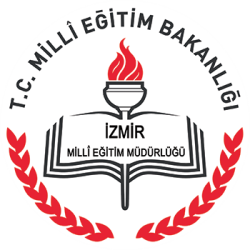 2015- 2019STRATEJİK PLANI 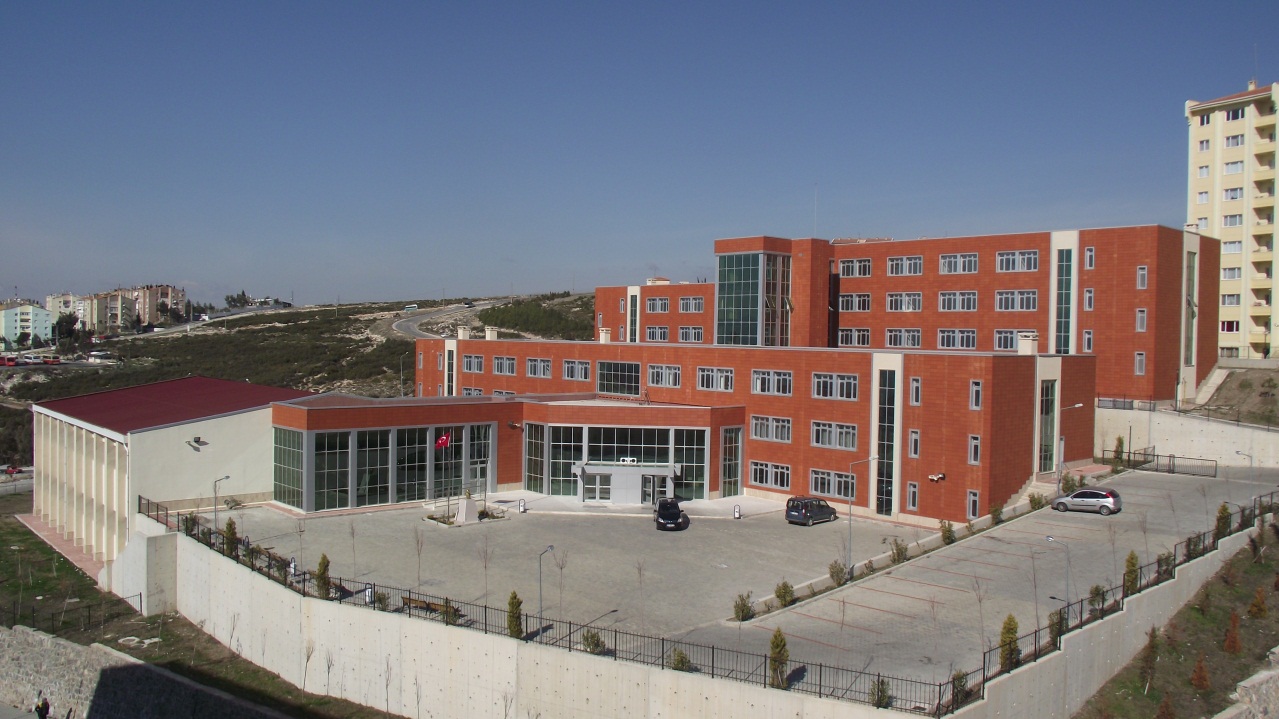 T.C.BUCA KAYMAKAMLIĞIFATİH SULTAN MEHMET ANADOLU LİSESİ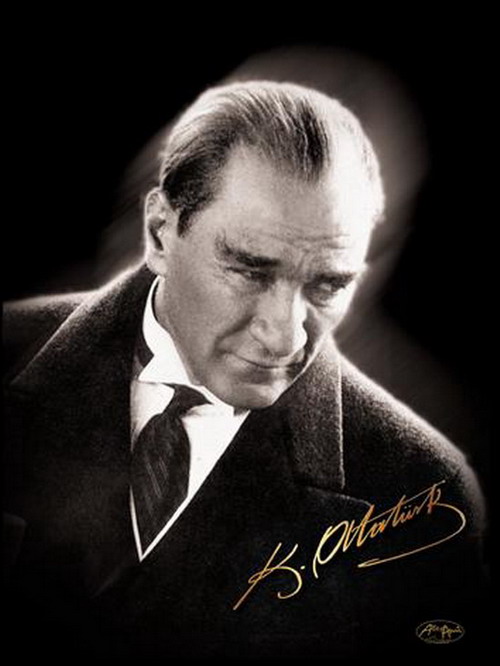 “Milletleri  kurtaranlar yalnız  ve  ancak  öğretmenlerdir. Öğretmenden,  eğiticiden   yoksun  bir  millet  henüz  millet  adını  almak  kabiliyetini  kazanmamıştır. Ona  basit  bir   kitle  denir,  millet  denemez. Bir  kitle  millet   olabilmek   için   mutlaka  eğiticilere,   öğretmenlere  muhtaçtır.”İSTİKLAL MARŞIKorkma, sönmez bu şafaklarda yüzen al sancak
Sönmeden yurdumun üstünde tüten en son ocak.
O benim milletimin yıldızıdır parlayacak!
O benimdir, o benim milletimindir ancak!

Çatma, kurban olayım, çehreni ey nazlı hilal!
Kahraman ırkıma bir gül... ne bu şiddet, bu celâl?
Sana olmaz dökülen kanlarımız sonra helal.
Hakkıdır, Hakk'a tapan milletimin istiklal.

Ben ezelden beridir hür yaşadım, hür yaşarım;
Hangi çılgın bana zincir vuracakmış? Şaşarım!
Kükremiş sel gibiyim, bendimi çiğner, aşarım.
Yırtarım dağları, enginlere sığmam, taşarım.

Garbın âfâkını sarmışsa çelik zırhlı duvar.
Benim iman dolu göğsüm gibi serhaddim var.
Ulusun, korkma! Nasıl böyle bir imânı boğar,
'Medeniyyet!' dediğin tek dişi kalmış canavar?

Arkadaş, yurduma alçakları uğratma sakın;
Siper et gövdeni, dursun bu hayâsızca akın.
Doğacaktır sana va'dettiği günler Hakk'ın,
Kim bilir, belki yarın, belki yarından da yakın.

Bastığın yerleri 'toprak' diyerek geçme, tanı!
Düşün altındaki binlerce kefensiz yatanı.
Sen şehid oğlusun, incitme, yazıktır, atanı.
Verme, dünyâları alsan da bu cennet vatanı.

Kim bu cennet vatanın uğruna olmaz ki feda?
Şühedâ fışkıracak toprağı sıksan, şühedâ!
Cânı, cânânı, bütün varımı alsın da Hudâ,
Etmesin tek vatanımdan beni dünyâda cüdâ.

Rûhumun senden İlahî, şudur ancak emeli:
Değmesin mabedimin göğsüne nâ-mahrem eli!
Bu ezanlar-ki şehâdetleri dinin temeli-
Ebedî yurdumun üstünde benim inlemeli.

O zaman vecd ile bin secde eder -varsa- taşım.
Her cerihamdan, İlâhî, boşanıp kanlı yaşım;
Fışkırır  rûh-ı mücerret gibi yerden naşım;
O zaman yükselerek arşa değer belki başım!

Dalgalan sen de şafaklar gibi ey şanlı hilâl!
Olsun artık dökülen kanlarımın hepsi helâl.
Ebediyen sana yok, ırkıma yok izmihlâl;
Hakkıdır, hür yaşamış, bayrağımın hürriyet,
Hakkıdır, Hakk'a tapan milletimin istiklâl!                                                  ATATÜRK'ÜN GENÇLİĞE HİTABESİ             Ey Türk Gençliği!	Birinci vazifen, Türk istiklâlini, Türk Cumhuriyetini, ilelebet, muhafaza ve müdafaa etmektir.Mevcudiyetinin ve istikbalinin yegâne temeli budur. Bu temel, senin, en kıymetli hazinendir. İstikbalde dahi, seni bu hazineden mahrum etmek isteyecek, dâhilî ve haricî bedhahların olacaktır. Bir gün, İstiklâl ve Cumhuriyeti müdafaa mecburiyetine düşersen, vazifeye atılmak için, içinde bulunacağın vaziyetin imkân ve şeraitini düşünmeyeceksin! Bu imkân ve şerait, çok namüsait bir mahiyette tezahür edebilir. İstiklâl ve Cumhuriyetine kastedecek düşmanlar, bütün dünyada emsali görülmemiş bir galibiyetin mümessili olabilirler. Cebren ve hile ile aziz vatanın, bütün kaleleri zapt edilmiş, bütün tersanelerine girilmiş, bütün orduları dağıtılmış ve memleketin her köşesi bilfiil işgal edilmiş olabilir. Bütün bu şeraitten daha elim ve daha vahim olmak üzere, memleketin dahilinde, iktidara sahip olanlar gaflet ve dalâlet ve hatta hıyanet içinde bulunabilirler. Hatta bu iktidar sahipleri şahsî menfaatlerini, müstevlilerin siyasi emelleriyle tevhit edebilirler. Millet, fakr ü zaruret içinde harap ve bîtap düşmüş olabilir.Ey Türk istikbalinin evlâdı! İşte, bu ahval ve şerait içinde dahi, vazifen; Türk İstiklâl ve Cumhuriyetini kurtarmaktır! Muhtaç olduğun kudret, damarlarındaki asil kanda mevcuttur!Mustafa Kemal Atatürk
20 Ekim 1927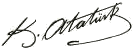 OKUL MÜDÜRÜNÜN ÖNSÖZÜ   Geçmişten günümüze gelirken var olan yaratıcılığın getirdiği teknolojik ve sosyal anlamda gelişmişliğin ulaştığı hız, artık kaçınılmazları da önümüze sererek kendini göstermektedir. Güçlü ekonomik ve sosyal yapı, güçlü bir ülke olmanın ve tüm değişikliklerde dimdik ayakta durabilmenin kaçınılmazlığı da oldukça büyük önem taşımaktadır. Gelişen ve sürekliliği izlenebilen, bilgi ve planlama temellerine dayanan güçlü bir yaşam standardı ve ekonomik yapı; stratejik amaçlar, hedefler ve planlanmış zaman diliminde gerçekleşecek uygulama faaliyetleri ile (STRATEJİK PLAN) oluşabilmektedir.            Okulumuz misyon, vizyon ve stratejik planını ilk olarak 2013 yılında belirlemiştir. Okulumuz, daha iyi bir eğitim seviyesine ulaşmak düşüncesiyle sürekli yenilenmeyi ve kalite kültürünü kendisine ilke edinmeyi amaçlamaktadır. Kalite kültürü oluşturmak için eğitim ve öğretim başta olmak üzere insan kaynakları ve kurumsallaşma, sosyal faaliyetler,  alt yapı, toplumla ilişkiler ve kurumlar arası ilişkileri kapsayan 2013-2014 stratejik planı hazırlanmıştır.            Büyük önder Atatürk’ü örnek alan bizler; çağa uyum sağlamış, çağı yönlendiren gençler yetiştirmek için kurulan okulumuz, geleceğimizin teminatı olan öğrencilerimizi daha iyi imkanlarla yetişip, düşünce ufku ve yenilikçi ruhu açık Türkiye Cumhuriyetinin çıtasını daha yükseklere taşıyan bireyler olması için öğretmenleri ve idarecileriyle özverili bir şekilde tüm azmimizle çalışmaktayız.           Fatih Sultan Mehmet Anadolu Lisesi olarak en büyük amacımız yalnızca lise mezunu gençler yetiştirmek değil, girdikleri her türlü ortamda çevresindekilere ışık tutan, hayata hazır,  hayatı aydınlatan, bizleri daha da ileriye götürecek gençler yetiştirmektir. İdare ve öğretmen kadrosuyla bizler çağa ayak uydurmuş, yeniliklere açık, Türkiye Cumhuriyetini daha da yükseltecek gençler yetiştirmeyi ilke edinmiş bulunmaktayız.           Fatih Sultan Mehmet Anadolu Lisesinin stratejik planlama çalışmasına önce durum tespiti,  yani okulun SWOT analizi yapılarak başlanmıştır. SWOT analizi tüm idari personelin ve öğretmenlerin katılımıyla ilk şeklini almış, varılan genel sonuçların sadeleştirilmesi ise okul yönetimi ile öğretmenlerden oluşan beş kişilik bir kurul tarafından yapılmıştır. Daha sonra SWOT sonuçlarına göre stratejik planlama aşamasına geçilmiştir. Bu süreçte okulun amaçları, hedefleri, hedeflere ulaşmak için gerekli stratejiler, eylem planı ve sonuçta başarı veya başarısızlığın göstergeleri ortaya konulmuştur. Denilebilir ki SWOT analizi bir kilometre taşıdır, okulumuzun bugünkü resmidir; stratejik planlama ise bugünden yarına nasıl hazırlanmamız gerektiğine dair kalıcı bir belgedir.            Stratejik planda belirlenen hedeflerimizi ne ölçüde gerçekleştirdiğimiz, plan dönemi içindeki her yıl sonunda gözden geçirilecek ve gereken revizyonlar yapılacaktır.            Fatih Sultan Mehmet Anadolu Lisesinin Stratejik Planı (2018-2019)da belirtilen amaç ve hedeflere ulaşmamızın okulumuzun gelişme ve kurumsallaşma süreçlerine önemli katkılar sağlayacağına inanmaktayız.           Planın hazırlanmasında emeği geçen Strateji Yönetim Ekibi’ne ve uygulanmasında yardımı olacak İl Milli Eğitim Müdürlüğü başta olmak üzere tüm kurum ve kuruluşlara öğretmen, öğrenci ve velilerimize teşekkür ederim.                                                                                                                       İsmail YILDIRIMMüdür.İÇİNDEKİLERBİRİNCİ BÖLÜMSTRATEJİK PLANLAMA SÜRECİStratejik Planlama Süreci Okulumuzun 2015-2019 yıllarını kapsayacak ikinci stratejik planı hazırlık çalışmaları 2013/26 Sayılı Stratejik Planlama Genelgesi ve Eki Hazırlık Programı ile Kalkınma Bakanlığı’nın Stratejik Planlama Kılavuzuna uygun olarak başlatılmış ve yürütülmüştür. Dayanak olarak alınan üst politika belgeleri, stratejik planlamaya başlama, planlama aşamaları ve planın yasal çerçevesini belirlemiştir. Yasal dayanak belgelerimiz;5018 sayılı Kamu Mali Yönetimi ve Kontrol KanunuStratejik Planlamaya İlişkin Usul ve Esaslar Hakkında Yönetmelik2013/26 Sayılı Stratejik Planlama GenelgesiMEB 2015-2019 Stratejik Plan Hazırlık ProgramıOkulumuzun Stratejik Plan Üst Kurulu, Stratejik Planlamaya İlişkin Usul ve Esaslar Hakkındaki Yönetmelik doğrultusunda kurulmuştur. Bu çerçevede Üst Kurulumuz; Okul Müdürümüz Başkanlığında, Planlamadan sorumlu olmayan bir Müdür Yardımcısı, Okul Aile Birliği Başkanımız, bir okul aile birliği yönetim kurulu üyesi ve bir öğretmenimizden oluşturularak kurulmuştur. Stratejik Planlama Üst Kurulu stratejik planlama çalışmalarının her aşamamızda destekleri ile katkı sunmuştur.Stratejik Plan Hazırlama Ekibimiz bir Müdür Yardımcısı, bir rehber öğretmen, 4 branş öğretmeninden ve 1 veliden oluşmuştur. Ekibimizin gönüllük esasına göre daha önce stratejik plan çalışmasında bulunmuş öğretmenlerimizden oluşturulmasına özen gösterilmiştir. Daha sonra müdür yardımcımız İl MEM’ nün Stratejik Plan Hazırlama konulu seminerine katılmıştır.Ekip, stratejik plan çalışmalarında çalışmanın özelliklerine göre zaman zaman bireylere ayrılmış, zaman zaman da birlikte çalışmıştır. Üst kurulu zaman zaman bilgi verilmiş ve çalışmalara üst kurulun verdiği rehberlik doğrultusunda devam edilmiştir. 2015-2019 Stratejik Planı hazırlanırken katılımcı bir anlayış benimsenmiştir. Bu anlayışla birlikte öğrenci, öğretmen, personel ve velilerimizin yapılan anketler ile görüşleri alınmış, kurumumuzun bir durum fotoğrafı çekilmiştir.Stratejik Planın AmacıBu stratejik plan dokümanı, okulumuzun güçlü ve zayıf yönleri ile dış çevredeki fırsat ve tehditler göz önünde bulundurularak, eğitim alanında ortaya konan kalite standartlarına ulaşmak üzere yeni stratejiler geliştirmeyi ve bu stratejileri temel alan etkinlik ve hedeflerin belirlenmesini amaçlamaktadır.Stratejik Planın Kapsamı	Bu stratejik plan dokümanı Fatih Sultan Mehmet Anadolu Lisesinin 2015–2019 yıllarına dönük stratejik amaçlarını, hedeflerini ve performans göstergelerini kapsamaktadır.Stratejik Plan Üst KuruluStratejik Planlama EkibiStratejik Plan ModeliOkulumuz stratejik planın hazırlanmasında tüm tarafların görüş ve önerileri ile eğitim önceliklerinin plana yansıtılabilmesi için geniş katılım sağlayacak bir model benimsenmiştir.Okulumuz Stratejik Plan’ı temel yapısı, Bakanlığımız/İlimiz ve İlçemiz Stratejik Planlama Üst Kurulu tarafından kabul edilen İlimiz Vizyonu doğrultusunda eğitimin üç ana bölümü (erişim, kalite, kapasite), üç tema, 5 amaç ve 5 hedef ile paydaşların görüş ve önerilerini baz alır nitelikte oluşturulmuştur.İKİNCİ BÖLÜMDURUM ANALİZİ2.1. Tarihi GelişimBuca Fatih Sultan Mehmet Anadolu Lisesi, Milli Eğitim Bakanlığı Ortaöğretim Genel Müdürlüğünün 27.06.2011 tarih ve B.08.0.OGM.0.06.05.160.01.01/4262 sayılı onay ile “Buca TOKİ Anadolu Lisesi” adı ile 2011–2012 öğretim yılında öğretime açılmıştır. 2011-2012 öğretim yılında 9. Sınıfına 240 öğrenci merkezi yerleştirme sistemiyle kaydedilerek eğitim öğretime başlamıştır. 06.10.2011 tarih ve B.08.4.MEM.0.35.09.00/64479 sayılı İzmir Valilik makamı oluru ile okullara ad verme komisyonunun 30/09/2012 tarihli toplantısında alınan karar gereği okulun adı ”Buca TOKİ Fatih Sultan Mehmet Anadolu Lisesi” olarak değiştirilmiştir. 14.09.2012 tarih ve B.08.4.MEM.0.35.09.00-105/55731 sayılı İzmir Valilik makamı oluru ile okullara ad verme komisyonunun 07/09/2012 tarihli toplantısında alınan karar gereği okulun adı ”Fatih Sultan Mehmet Anadolu Lisesi” olarak değiştirilmiştir. 2012-2013 öğretim yılında merkezi yerleştirme yöntemiyle 270 öğrenci 9. Sınıfa kaydedilmiştir. 2013-2014 öğretim yılında merkezi yerleştirme yöntemiyle 240 öğrenci 9. Sınıfa kaydedilmiştir. 2014-2015 öğretim yılında merkezi yerleştirme yöntemiyle 442 öğrenci 9. Sınıfa kaydedilmiştir.2015-2016 öğretim yılında merkezi yerleştirme yöntemiyle 340 öğrenci 9. Sınıfa kaydedilmiştir.	Tablo: Geçmiş Yıllarda Görev Yapan Okul Müdürleri2.2.  Yasal Yükümlülükler  ( Mevzuat Analizi )Fatih Sultan Mehmet Anadolu Lisesi Müdürlüğü temel faaliyet alanlarına ve misyonuna götürecek ilgili mevzuat kısaca aşağıda belirtilmiştir.7 Eylül 2013 tarih ve 28758 sayılı Resmi Gazetede yayınlanan Milli Eğitim Bakanlığı Ortaöğretim Kurumlar Yönetmeliği2942 Sayılı Kamulaştırma Kanunu4483 Sayılı Memurlar ve Diğer Kamu Görevlilerinin Yargılanması Hakkında Kanun4734 Sayılı Kamu İhale Kanunu4735 Sayılı Kamu İhale Sözleşmeleri Kanunu4842 Sayılı Gelir ve Kurumlar Vergisi Kanunlarında Değişiklik Hakkındaki Kanun4857 Sayılı İş Kanunu4982 Sayılı Bilgi Edinme Hakkı Kanunu5018 Sayılı Kamu Mali Yönetimi ve Kontrol Kanunu5442 İl İdaresi Kanunu5510 Sayılı Sosyal Sigortalar ve Genel Sağlık Sigortası Kanunu5580 Sayılı Özel Eğitim Kurumları Kanunu6518 Sayılı Kanun657 Sayılı DMK7126 Sayılı Sivil Savunma KanunuAday Memurların Yetiştirilmelerine Dair Genel YönetmelikAyniyat TalimatnamesiBinaların Yangından Korunması Hakkında YönetmelikHükümetimiz ile Dünya Bankası Arasında İmzalanan “ Orta Öğretim Projesi İkraz Anlaşması”İlköğretim ve Ortaöğretim Kurumlarında Parasız Yatılılık, Burs ve Sosyal Yardımlar Yönetmeliğiİlköğretim ve Ortaöğretimde Parasız Yatılı Veya Burslu Öğrenci Okutma ve Bunlara Yapılacak Sosyal Yardımlara İlişkin KanunKamu Konutları YönetmeliğiMEB Demokrasi Eğitimi ve Okul Meclisleri YönergesiMEB Denklik YönetmeliğiMEB Dış İlişkiler Genel Md. “ Avrupa Birliği Eğitim Gençlik Programları” Konulu GenelgesiMEB Eğitim Araçları Donatım Daire Bşk. GenelgesiMEB İle Sağlık Bakanlığı Arasında İmzalanan “Okul Sağlığı Hizmetleri İşbirliği Protokolü”MEB İlköğretim ve Orta Öğretim Kurumları Sosyal Etkinlikler YönetmeliğiMEB İnsan Kaynakları Genel Müdürlüğü İntibak Bülteni     MEB Merkezî Sistem Sınav Uygulama YönergesiMEB Okul ve Kurumların Yönetici ve Öğretmenlerin Norm Kadrolarına İlişkin YönetmelikMEB Okul-Aile Birliği YönetmeliğiMEB Öğretmenleri Atama ve Yer Değiştirme YönetmeliğiMEB Personel Genel Md. Çalışma TakvimiMEB Sağlık İşleri Dairesi Bşk. YazısıMEB Strateji Geliştirme Başkanlığı “Stratejik Planlama” Konulu GenelgesiMEB Strateji Geliştirme Başkanlığı’nın “Çalışmaların Birleştirilmesi ve Ar-Ge Birimi Kurulması” Konulu GenelgesiMEB Temel Eğitim Genel Müdürlüğü’nün YazılarıMEB TTK’nin 119 ve 133 Sayılı KararlarıMEB’e Bağlı Örgün ve Yaygın Eğitim Kurumlarında Bilgisayar Laboratuarlarının Kurulması ve İşletilmesi İle Bilgisayar ve Bilgisayar Koordinatör Öğretmenlerinin Görevleri Hakkındaki YönergeMillî Eğitim Bakanlığı Rehberlik ve Denetim Başkanlığı İle Maarif Müfettişleri Başkanlıkları YönetmeliğiOnarım Ve Tadilat Teklifleri İle HarcamalardaÖğrenci Eğitim Kampları Lider Yetiştirme Kursu Seminer YönergesiÖzel Eğitim Hakkında Kanun Hükmünde KararnameÖzel Eğitim Hizmetleri YönetmeliğiÖzel Eğitim Rehberlik ve Danışma Hizmetleri Genel Müdürlüğünün YazısıResmî Yazışmalarda Uygulanacak Esas ve Usuller Hakkında YönetmelikStrateji Geliştirme Birimlerinin Çalışma Usul ve Esasları İle Hakkında YönetmelikTaşınır Mal Yönetmeliği Genel Tebliği 1-2-3Kalite Yönetim Sistemi Uygulama Yönergesi Ulusal ve Resmî Bayramlar ile Mahalli Kurtuluş Günleri, Atatürk Günleri ve Tarihi Günlerde Yapılacak Tören ve Kutlamalar YönetmeliğiFaaliyet Alanları, Ürün/Hizmetler	2015-2019 stratejik plan hazırlık sürecinde Fatih Sultan Mehmet Anadolu Lisesi Müdürlüğü faaliyet alanları ile ürün ve hizmetlerinin belirlenmesine yönelik çalışmalar yapılmıştır. Bu kapsamda okulumuzun yasal yükümlülükleri, standart dosya planı ve kamu hizmet envanteri incelenerek Müdürlüğümüzün ürün ve hizmetleri, bu alanlarla ilgili ürün ve hizmetlere ait iş ve işlemler dört Tema üzerinde şekillenmiştir. Bu Temalar; Eğitim, Öğretim, Yönetim İşleri ve Destek hizmetleri olarak belirlenmiştir.Buna göre Fatih Sultan Mehmet Anadolu  Lisesi Müdürlüğünün hizmet alanları;Paydaş Analizi	Okulumuzun hizmet verme sürecinde işbirliği yapması gereken kurum ve kişiler, temel ve stratejik ortaklar olarak tanımlanmaktadır. Temel ve stratejik ortak ayrımını yaparken her zaman birlikte çalışmalar yürüterek beraber çalıştığımız kurumlar temel ortak, stratejik planımız doğrultusunda vizyonumuza ulaşırken yola birlikte devam ettiğimiz kurumlar stratejik ortak olarak belirtilmektedir. Okulumuz paydaş analizi çalışmaları kapsamında öncelikle ürün, hizmetler ve faaliyet alanlarından yola çıkılarak paydaş listesi hazırlanmıştır. Söz konusu listenin hazırlanmasında temel olarak kurumun mevzuatı, teşkilat şeması, gerçekleştirilen stratejik planlama ilgili çalışmaların sonuçları, okul yönetiminin görev tanımları ile yasal yükümlülüklere bağlı olarak belirlenen faaliyet alanları ve müdürlüğümüzün 2010-2014 Stratejik Planından yararlanılmıştır.	Etki/önem matrisi kullanılarak paydaş önceliklendirilmesi yapılmış ve buna bağlı olarak görüş ve önerilerinin alınması gerektiği düşünülen nihai paydaş listesi oluşturulmuştur. 	Paydaşların görüşlerinin alınmasında Bakanlığın yayınladığı ve okulumuza uyarladığımız “İç Paydaş Anketi” ve “Dış Paydaş Anketi” ve “Özdeğerlendirme” anketleri kullanılmıştır.  Anketlerde amaca yönelik olarak okulumuza ilişkin algı, önem ve öncelik verilmesi gereken alanlar ile iç paydaşlarda kurum içi faktörlere, dış paydaşlarda ise talep ettikleri bilgiye ulaşım durumunu belirleyen özel sorulara yer verilmiştir. Paydaş analizi sürecinde anket uygulaması ve toplantı sonuçları değerlendirilerek elde edilen görüş ve öneriler sorun alanları, kurum içi ve çevre analizleri, GZFT analizi ile geleceğe yönelim bölümünün hedef ve tedbirlerine yansıtılmıştır. Analiz sonuçlarına ilişkin detaylı bilgilere hazırlanan Paydaş Analizi ve Durum Analizi Raporlarında yer verilmiştir.Okulumuz 2015-2019 Stratejik Planı hazırlanırken katılımcı bir anlayış benimsenmiştir. Bu anlayışla birlikte Okul Aile Birliği Üyeleri ile toplantılar yapılmış, mevcut durum analizi ve strateji belirlenmesi aşamalarında okulumuzun tüm çalışanlarıyla görüşülmüş; karşılıklı fikir ve bilgi alışverişinde bulunulmuştur.Dış paydaşlarımızın da katkısını alabilmek adına okulumuz ile ilişki içinde olan Yerel Yönetim Temsilcileri, Sivil Toplum Örgütü Yöneticileri ve Üyeleri, il ve ilçe Milli Eğitim Müdürlüğü Yöneticileri, okul toplumu ile ilişkili olan kanaat önderleri temsilcileriyle 2014 yılı içerisinde formal ve informal toplantı ve görüşmeler yapılmış ve kurumumuza dışarıdan bakanların gözüyle bir durum fotoğrafı çekilmiştir..4.1 Paydaş Listesi Tablo…:  Paydaş  Listesi	Not:√: Tamamı O:Bir Kısmı2.4.2 Paydaş Önceliklendirme MatrisiTablo…  Paydaş Önceliklendirme MatrisiNot: √: Tamamı    O:Bir Kısmı2.4.3. Paydaş Önem  / Etki MatrisiTablo …  Paydaş Önem  / Etki MatrisiNot: √: Tamamı    O:Bir Kısmı2.4.4 Yararlanıcı Ürün/Hizmet MatrisiTablo … Yararlanıcı Ürün/Hizmet Matrisi√: Tamamı    O: Bir kısmı2.4.5. İÇ PAYDAŞLARLA İLETİŞİM VE İŞBİRLİĞİ ÇALIŞMALARIOkulumuz iç paydaşları ile iletişim kanallarımız; toplantılar, resmi yazılar, SMS sistemi, WEB ortamı ve informal yollardan oluşmaktadır. İletişim kanallarında yatay iletişim yapısını kullanmak birinci önceliğimiz olmaktadır. Okul iç paydaşları ile işbirliğini sağlayıcı yöntemler geliştirerek, işbirliğinin okul kültüründe takım çalışması ruhu içinde gelişmesini sağlamaktayız.  Okulumuz iç paydaşları olan öğretmenler, çalışanlar ve öğrenciler ile mevcut durumu tespit etmek için “iç paydaş anketi çalışması” yapılmıştır.  Ankette sorunlar ve bu sorunlara ait çözüm önerileri analizi yapılarak önceliklendirme yapılmıştır.  Ayrıca Öz değerlendirme anketinden gelen sonuçlarla karşılaştırarak ortak sorun alanları ve çözüm yolları değerlendirilmiştir. Okul aile birliği yönetimi ile toplantılar düzenlenerek iş birliği geliştirilmiştir.2.4.5.1. İç Paydaşların Okulumuz Hakkındaki Görüşleri		2.4.5.1.1 Kurumun Olumlu YönleriFizik, Kimya, Biyoloji, Yabancı dil dersleri için laboratuarların bulunmasıÖğretmen kadrosunun Tecrübeli olmasıOkulumuzun yeni bina olması Avrupa Birliği projesinin yapılmasıKapalı spor salonu olması,Öğrenciler arasında şiddet içeren davranış sorunlarının az yaşanmasıÖğretmen norm kadrosunun yeterli olması.Ortaöğretime geçiş sisteminde tercih edilen bir okul olması.2.4.5.1.2. Kurumun Geliştirilmesi Gereken YönleriEğitimde yeni yaklaşımlar ve eğitim yöntemleri konusunda hizmet içi eğitimPaydaşların kararlara tam ve etkin katılımının geliştirilmesiModel oluşturabilecek örnek uygulamaların geliştirilmesi.Takdir tanıma sisteminin güçlendirilmesi2.4.5.1.3. Kurumdan BeklentilerOkul, ilçe ve il çapında akademik başarıOkul, ilçe ve il çapında sosyal-kültürel ve sportif alanlarda başarıVelilerimizle daha yakın işbirliğiSağlık sorunları nedeniyle yapılan devamsızlıkların artması, alınan sağlık raporlarının sayısının artışına yönelik önlemler alınmasıÇalışanlara yönelik sosyal, kültürel ve sportif faaliyetlerin düzenlenmesi. İdare ile olan işbirliğinin artmasıRehberlik hizmetlerinin daha etkin hale getirilmesi2.4.6.  PERSONELİN DEĞERLENDİRMESİ VE BEKLENTİLERİOkuldaki personelin yapılan özdeğerlendirme anketleri ve paydaş sonucunda genel olarak okuldan memnun oldukları görülmüştür. Sosyal ve kültürel faaliyetlerde ve takdir tanıma sisteminde geliştirilmesi gereken yönler olduğu tespit edilmiştir.2.4.7 Dış Paydaşların Okulumuz Hakkındaki GörüşleriDış paydaşlarımızın okulumuz hakkında görüşlerini almak için belirlenen dış paydaş temsilcileri okulumuza davet edilmiş. Davete gelen dış paydaş temsilcilerimiz ile toplantı/görüşme yapılarak okulumuz hakkındaki olumlu görüşleri, geliştirilmesi gereken yönleri ve kurumdan beklentileri alınmıştır. Ayrıca dış paydaş anketinde gelen sonuçlar ile karşılaştırılarak stratejik planlama ekibi öne çıkan görüşleri belirlemiştir. 2.4.7.1 Kurumun Olumlu Yönleri	Okulun güvenli olması.Öğretmen kadrosunun dinamik ve tecrübeli olmasıÖğrenci sağlık ve diğer sorunlarıyla ilgili olunmasıOkulun fiziki yapısının yeni olması.2.4.7.2 Kurumun Geliştirilmesi Gereken YönleriBahçe kullanımıOkul rehberlik çalışmalarıSosyal Faaliyetlerin iyileştirilmesiKurumdan BeklentilerEğitim öğretim başarının daha da iyi olmasıKurum ve velilerin iletişiminin güçlendirilmesiKURUM İÇİ ANALİZ Örgütsel Yapı 2.5.1.1.Çalışanların Görev DağılımıTablo… Çalışanların Görev Dağılımı2.5.1.2. Kurul,  Komisyonların GörevleriTablo … Kurul,  Komisyonların Görevleri2.5.2 İnsan Kaynakları 2.5.2.1. 2014 Yılı Kurumdaki Mevcut PersonelTablo … 2014 Yılı Kurumdaki Mevcut Personel2.5.2.2. Personelin Hizmet Süresine İlişkin BilgilerTablo … Personelin Hizmet Süresine İlişkin Bilgiler2.5.2.3. Personelin Yaş İtibari ile Dağılımı:2.5.2.4. Personelin Katıldığı Hizmet-içi Eğitim Programları:Tablo… Personelin Katıldığı Yıllık Hizmet içi Eğitim Saati**Yıllık Hizmet içi eğitim saati ortalaması her bir satır ve sütün için hesaplanırken o yıla ait toplam hizmet içi eğitim saati bulunup, o yıla ait sütunda belirtilen toplam personel sayısına bölünecektir.2.5.2.5. Destek Personele (Hizmetli- Memur) İlişkin Bilgiler:2014 Yılı Kurumdaki Mevcut Hizmetli/Memur Sayısı:2.5.2.6. Okul Rehberlik Hizmetleri Mevcut Kapasite 2014 yılı itibariyle;2.5.2.7. İç İletişim ve Karar Alma Süreci2.5.2.7.1. İç İletişimOkul içinde yapılan toplantılar, internet, e-mail, mesaj, resmi yazışmaları imza karşılığı duyurma, elektronik ilan panosunda önemli yazıların duyurulması  şeklinde okul içi iletişim sağlanmaktadır.2.5.2.7.2. Karar Alma SüreciOkulda yapılan öğretmenler kurul toplantıları, dönem içinde yapılan şube öğretmenler kurulu, zümre toplantıları, kulüp çalışmaları, okul aile birliği ve yönetici toplantılarında okul ile ilgili kararlar alınmaktadır.2.5.3 Teknolojik Düzey2.5.3.1 Okul/Kurumun Teknolojik Altyapısı:2.5.4. Okulun Fiziki Altyapısı:     	2.5.4.1.  Okulun Fiziki Durumu2.5.4.2. Yerleşim Alanı2.5.4.3. Sosyal Alanlar;2.5.5. Mali Kaynaklar2.5.5.1. Okul Kaynak Tablosu:2.5.5.2. Okul Gelir-Gider Tablosu: İstatistiki Veriler2.5.6.1. Karşılaştırmalı Öğretmen/Öğrenci Durumu2.5.6.1.1. Okul Öncesi Eğitim  Bilgileri	:YOK2.5.6.1.2. Alan / Dal Sayıları	:.5.6.1.3. Alan / Dal Adları	:2.5.6.1.4. Öğrenci, öğretmen, derslik ve şubelere ilişkin bilgiler:(Okul Öncesi Hariç)Tablo …  Yıllara Göre Öğretmen, Öğrenci ve Derslik DurumuTablo  …   Sınıflar Bazında  Öğrenci , Sınıf, Derslik Sayıları 2014-2015 Tablo … Yıllara Göre Mezun Olan Öğrenci OranıTablo … Yıllara Göre Üst Öğrenime Yerleşen ÖğrenciTablo … Sorumluluğu Bulunan Öğrenci SayısıTablo … Başarısızlıktan Sınıf Tekrarı Yapan Öğrenci SayısıTablo … Devamsızlık Nedeniyle Sınıf Tekrarı Yapan Öğrenci SayısıTablo … Ödül  Alan Öğrenci SayılarıTablo … Ceza Alan Öğrenci SayılarıTablo … Burs Alan Öğrenci SayılarıTablo … Kurumumuzda Yıllar Bazında Servis Kullanan Öğrenci Sayıları2.5.6.1.5. 2014  Yılı Öğrenci Ders Başarı Durumu  : Sosyal Sorumluluk kapsamında yapılan faaliyetler“Bilinçli İnsan Bilinçli” projesi kapsamında okulumuz öğrenciler çevre bilincini geliştirmek konusunda çalışmalar yaptılar.Tablo … Kurumumuzda Düzenlenen Kurs, Seminer ve Katılımcı SayısıSosyal, Kültürel ve Sportif FaaliyetlerTablo … Kurumumuzda Düzenlenen Sosyal, Kültürel ve Sportif Faaliyetler ve Katılımcı SayısıÇEVRE ANALİZİ 2.6.1 Üst Politika Belgeleri	Üst politika belgelerinde kurumumuzun görev alanına giren konular ayrıntılı olarak taranmış ve bu belgelerde yer alan politikalar dikkate alınmıştır. Stratejik plan çalışmaları kapsamında taranmış olan politika belgeleri aşağıda verilmiştir.MEB 2010-2014 Stratejik Planıİzmir MEM 2010-2014 Stratejik PlanıMEB 2015-2019 Stratejik Planıİzmir MEM 2015-2019 Stratejik PlanıBuca İlçe MEM 2015-2019 Stratejik PlanıBuca Belediyesi MEM 2015-2019 Stratejik PlanıMillî Eğitim Kalite ÇerçevesiHayat Boyu Öğrenme Strateji Belgesi2.7.GZFTANALİZİMüdürlüğümüz stratejik planlama ekibi üyeleri ile mevcut duruma ait sayısal verileri ortaya koyduktan sonra beyin fırtınası yönteminden yararlanılarak güçlü ve zayıf yönleri ile fırsat ve tehditlerini belirlemeye yönelik GZFT çalışmaları yapılmıştır. Bunun yanında, dış paydaşlarla yapılan görüşmeler, personel algı anketleri ve öz değerlendirme sonuçları birleştirilerek GZFT analizi tamamlanmıştır. Okulumuz Stratejik Planlama çalışmaları, nihai halini alana kadar okulumuz Stratejik Planlama Ekibi, değerlendirmelerine devam edecektir. Süreç tüm yöneticilerin, çalışanların ve diğer paydaşlarımızın katılımına açık olarak yönetilecektir.2.7.1 Güçlü Yönler, Zayıf Yönler, Fırsatlar, TehditlerGüçlü Yönler, Zayıf Yönler  Fırsatlar, Tehditler2.8. TOWS MatrisiYöntemBeyin FırtınasıTedbirler / Stratejiler2.8.1 GF Tedbirleri2.8.2. GT Tedbirleri2.8.3. ZF TedbirleriZT TedbirleriErişim1.	Parçalanmış ailelerin çocuklarına yönelik psikolojik destek ve rehberlik çalışmaları artırılacaktır. 2.	Maddi olarak dezavantajlı öğrencilerin devamsızlıklarının giderilmesi için çalışmalar yapılacaktır.3.	Arkadaş gruplarının ve okul çevresindeki olumsuz örnek olabilecek bireylerin öğrencilerin davranışlarına olumsuz etkisi ve kötü alışkanlıkların engellenmesine yönelik çalışmalar yapılacaktır4.	Okullar hayat olsun projesi çalışmalarına katılımı artırılacaktır.5.	8383 ve e-okul veli bilgilendirme sistemlerinin veliler tarafından bilinirliğinin ve kullanımının arttırılması doğrultusunda çalışmalar yapılacaktır.6.	Devamsızlık yapan öğrencilere yönelik saha çalışmalarının yürütülmesi ile ilgili iş ve işlemlerin yürütülmesi sağlanacak.7.	Engelli öğrencilerin okula devamsızlık sebeplerinin araştırılarak, bu sebeplerin ortadan kaldırılması için çalışmalar yapılacaktır.8.	Okullarda sosyal-kültürel faaliyetlere okul terki riski taşıyan öğrencilerinde katılımının sağlanması yapılacaktır.Kalite 9.	Öğrenci, veli, öğretmen ve yöneticilere ihtiyaçlar doğrultusunda eğitim ve seminerler verilecektir.10.	Veli ve Öğrencilerimize yönelik sosyal sportif ve kültürel çalışmaların sayısı ve çeşidi arttırılacaktır.11.	Veli ve öğrencilerimize kitap okuma alışkanlığı kazandırılmasına çalışılacaktır.12.	Ulusal ve uluslararası projelere katılım artırılacaktır.13.	Bilinçli internet kullanımına yönelik çalışmalar yapılacaktır.14.	Akademik başarıyı arttırmaya ve öğrencilerin bilişsel eksikliklerini gidermeye yönelik kursların açılması ve katılımın sağlanması için çalışmalar yapılacaktır.15. Öğrencilerin yabancı dil teorik bilgilerini uygulayabilmeleri için çalışmalar yapılacaktır.16. Uluslararası projelere başvuru sayısı artırılacaktır.Kurumsal kapasite Üniversitelerin ve iş dünyasının imkânlarından faydalanılarak, eğitim faaliyetleri planlanacaktır.Öğretmenlerin proje yazımı iş ve işlemleri ile ilgili eğitimler alması sağlanacaktır.Çalışanlara yönelik sosyal, kültürel ve sportif faaliyetler artırılacaktır.Okulumuzun fiziki eksikliklerini gidermeye yönelik çalışmalar yapılacaktır.Eğitim ve öğretimin finansmanı için kaynakların artırılması, etkinleştirilmesi, alternatif finansman kaynaklarının bulunması ile ilgili çalışmalar yapılacaktır.Okulumuzun fiziki mekanlarının etkin kullanımı sağlanacaktır.Eğitim ortamlarımız iş güvenliği esasları çerçevesinde düzenlenecektir.Personelin medya okuryazarlığının (uzaktan eğitim modülü) artırılması sağlanacaktır.Okulumuzdaki teknolojik donanımların bilinçli ve verimli kullanılması sağlanacaktırKullanılan ders materyalleri zenginleştirilecektir.2.9. SORUN / GELİŞİM ALANLARIOkulumuza ait verilerin incelenmesi sonucunda GZFT analizi oluşturulmuştur. GZFT sonuçları incelenmiş ve okulumuzun genel özellikleri değerlendirilmiştir. Bu sonuçlar doğrultusunda oluşturulan TOWS analizi ile zayıf yönlerin ve tehditlerin azaltılması ya da ortadan kaldırılması amacıyla, Müdürlüğümüzün güçlü yönlerinin ve fırsatlarının zayıf yönleri olumlu şekilde etkilemesi acısından nasıl kullanılacağı belirlenmiştir.Okulumuza ait stratejik amaçlar ve bu amaçları gerçekleştirmek için oluşturulan hedefler, İl ve İlçe Milli eğitim Müdürlüğü’nün stratejik planı ile ilişkilendirilip, TOWS matrisinin sonuçları analiz edilerek saptanmıştır. Sorun/gelişim alanları stratejik planlama tema ve amaç ayrımına uygun olarak ayrıştırılmış ve İl ve İlçe Milli eğitim Müdürlüğü’nün Stratejik Plan sorun/gelişim alanları ile uyumlu hale getirilmiştir. Belirlenen gelişim ve sorun alanları üç tema altında gruplandırılarak plan mimarisinin oluşturulmasında temel alınmıştır. Okulumuz Stratejik Planının sorun/ gelişim alanları aşağıda belirtilmiştir:Eğitim ve Öğretime Erişim Sorun / Gelişim AlanlarıOrtaöğretimde okullaşmaOrtaöğretimde devamsızlık Ortaöğretimde örgün eğitimin dışına çıkan öğrencilerZorunlu eğitimden erken ayrılmaHayat boyu öğrenmeye katılımEngelli bireylerin eğitime erişimiSosyal ve ekonomik yönden dezavantajlı grupların eğitime erişimiÖğrencilere yönelik oryantasyon faaliyetleriYurt ve pansiyonların doluluk oranlarıMeslek Liselerine yönelik olumsuz algıKız çocukları başta olmak üzere özel politika gerektiren grupların eğitime erişimiEğitim ve Öğretimde Kalite Gelişim/Sorun AlanlarıEğitim öğretim sürecinde sanatsal, sportif ve kültürel faaliyetlerOkuma kültürü Okul sağlığı ve hijyenZararlı alışkanlıklar Sınav kaygısıEğitsel değerlendirme ve tanılamaEğitsel ve kişisel rehberlik hizmetleriYabancı dil yeterliliğiUluslararası hareketlilik programlarına katılımYükseköğretime katılımTemel dersler önceliğinde sınavlarda öğrenci başarı durumuKurumsal Kapasite Gelişim/Sorun AlanlarıÇalışma ortamları ile sosyal, kültürel ve sportif ortamların iş motivasyonunu sağlayacak biçimde düzenlenmesiÇalışanların ödüllendirilmesiFiziki altyapı eksikliklerinin giderilmesiHizmet içi eğitimUzaktan eğitim uygulamalarıYabancı dil becerileriÖdeneklerin etkin ve verimli kullanımıAlternatif finansman kaynaklarının geliştirilmesiOkul-Aile BirliğiKurumsal aidiyet duygusunun geliştirilmemesiKurumsallık düzeyinin yükseltilmesiStratejik yönetim anlayışının hayata geçirilmemiş olmasıİstatistik ve bilgi teminiTeknolojik altyapı eksikliklerinin giderilmesiİş güvenliği ve sivil savunmaDiğer kurum ve kuruluşlarla işbirliği İç kontrol sisteminin etkin kılınmasıİş süreçlerinin çıkarılamamasıİç Denetimin anlaşılırlık-farkındalık düzeyiSP PLAN MİMARİSİSorun/gelişim alanlarının belirlenmesi ile birlikte bu alanlarla uyumlu olarak oluşturulan okulumuzun stratejik planının mimarisi aşağıda verilmiştir: 1. Eğitim ve Öğretime Erişim Bileşenleri 1.1. Eğitim ve Öğretime Katılım ve Tamamlama 1.1.1. Zorunlu eğitimde okullaşma, devam ve tamamlama 1.1.2. Hayat boyu öğrenmeye katılım 2. Eğitim ve Öğretimde Kalite Bileşenleri 2.1. Öğrenci Başarısı ve Öğrenme Kazanımları 2.1.1. Öğrenci 2.1.2. Öğretmen 2.1.3. Öğretim programları ve materyalleri 2.1.4. Eğitim - öğretim ortamı ve çevresi 2.1.5. Rehberlik 2.1.6. Ölçme ve değerlendirme2.1.7. Okul türleri ve programlar arası geçişler2.2. Yabancı Dil ve Hareketlilik 2.2.1. Yabancı Dil Yeterliliği 2.2.2. Uluslararası Hareketlilik 3. Kurumsal Kapasite Bileşenleri 3.1. Beşeri Altyapı, Yönetim ve Organizasyon3.1.1. İnsan kaynakları planlaması 3.1.2. İnsan kaynakları yönetimi 3.1.3. Kurumsal yapının iyileştirilmesi 3.1.3.1. İş analizleri ve iş tanımları 3.1.4. İzleme ve değerlendirme 3.1.5. Sosyal tarafların katılımı ve yönetişim 3.1.5.1. Çoğulculuk 3.1.5.2. Katılımcılık 3.1.5.3. Şeffaflık ve hesap verebilirlik 3.1.6. Kurumsal iletişim 3.2 Fiziki, Mali Altyapı 3.2.1. Finansal kaynakların etkin yönetimi 3.2.2. Donatım 3.3. Bilgi Yönetimi 3.3.1. Veri toplama ve analiz 3.3.2. Veri iletimi ve bilgi paylaşımıÜÇÜNCÜ BÖLÜMGELECEĞE YÖNELİMMisyon, Vizyon, Temel DeğerlerMİSYONUMUZAtatürk ilke ve inkılaplarına bağlı, geleceğe güvenle bakabilen, sorumluluk sahibi, üretken ve yaratıcı, girişimci ve gelişime açık, bilimsel düşünme yeteneğine sahip, etik değerleri benimsemiş, sağlıklı iletişim kurabilen, yetenekleri ve başarılarıyla ülkesine ve milletine faydalı bireyler yetiştirmek.VİZYONUMUZÖncü Okul olmak.TEMEL DEĞERLERİMİZÖğrenci merkezli yöntem ve yaklaşımları temel alırız.Bilgi toplumunun; demokrat, yaratıcı kişilik kazanmış, sorun çözme becerileri gelişmiş, başarılı ve mutlu insanlara ihtiyaç duyacağını kabul eder, öğrencilerimizin bu yönde gelişmelerine ortam hazırlarız.Başarının ekip işi olduğuna inanırız. Okul ortamının öğrencilerimizi hayata hazırlayan yegane kurum olduğuna inanır ve öğrencilerimizi yaşamlarında sahip olabilecekleri üstün özelliklerle donatmayı ve yetiştirmeye çabalarız.Bu anlamda velilerimizle ve okul çevresiyle iletişim ve işbirliğini destekler ve sağlam temeller çerçevesinde yürütmeye çabalarız.Vatanı, milleti ve ailesiyle ilgili değer yargıları bulunan ve bunlara sahip çıkan bireyler yetiştiririz.Öğrencilerimizin yetenekleri doğrultusunda meslek edinmesi amacıyla her türlü akademik ve psikolojik çalışmayı yaparak onları hayata hazırlarız.Öğrencilerimize analitik düşünme becerisini kazandırmayı hedefleriz.Teknolojiyi doğru anlayan ve doğru kullanan bireyler yetiştirmeye çabalarız.Çevresine ve içinde yaşadığı topluma karşı sorumluluklarını bilen ve farkındalık seviyesi yüksek bireyler yetiştirmeye gayret ederiz.BUCA FATİH SULTAN MEHMET ANADOLU LİSESİSTRATEJİK AMAÇ VE HEDEFLERİSTRATEJİK AMAÇ 1:  Akademik başarı düzeyini artırmak.STRATEJİK HEDEF 1.1. Bir üst öğretime yerleşen öğrenci sayısını artırmakSTRATEJİK HEDEF 1.2.  Teşekkür ve Takdir belgesi alan öğrenci sayılarını artırmak.STRATEJİK HEDEF 1.3. Öğrenci devamsızlık oranını azaltmakSTRATEJİK AMAÇ 2:  Okulun fiziki yapısını iyileştirmekSTRATEJİK HEDEF 2.1.  Okulun fiziki yapısını iyileştirerek okulda geçirilen zaman memnuniyet oranını artırmak..STRATEJİK AMAÇ 3: Okul veli işbirliğini artırmakSTRATEJİK HEDEF 3.1. Veli toplantılarına katılan veli sayısını artırmakSTRATEJİK AMAÇ 4: Öğrencilerin sosyal, kültürel ve sportif faaliyetlere katılımlarını artırarak kişisel gelişimlerini sağlamak.STRATEJİK HEDEF 4.1. Sosyal, kültürel ve sportif faaliyetlere katılan öğrenci sayısını STRATEJİK AMAÇ 5: Okul çalışanlarının motivasyonunu ve iletişimi güçlendirmek.STRATEJİK HEDEF 5-1: Okul çalışanlarının okul içi memnuniyetlerini artırmak.Tema, Amaç, Hedef ve Performans GöstergeleriTEMA 1- EĞİTİM ÖĞRETİM-AKADEMİK BAŞARISTRATEJİK AMAÇ 1.:  Akademik başarı düzeyini artırmak.STRATEJİK HEDEF 1. 1.Bir üst öğretime yerleşen öğrenci sayısını artırmak Performans Göstergeleri 1. 1  *Performans göstergesi plan dönemi sonunda alınmamıştır. Bu göstergeler okul tarafından yıl yıl sadece izlenecektir.Hedefin Mevcut Durumu?	Okulumuzda 2014-2015 Öğretim yılında bir üst öğretime yerleşen öğrenci oranı  %65 dir.Tedbirler 1. 1Öğretime ErişimSTRATEJİK HEDEF 1. 2. Teşekkür ve Takdir belgesi alan öğrenci sayılarını artırmak.Performans Göstergeleri 1. 2  *Performans göstergesi plan dönemi sonunda alınmamıştır. Bu göstergeler okul tarafından yıl yıl sadece izlenecektir.Hedefin Mevcut Durumu?	Okulumuzda 2014-2015 Öğretim yılında teşekkür ya da takdir belgesi alan öğrenci oranı %29 dur.Tedbirler 1. 2Öğretime ErişimSTRATEJİK HEDEF1-3:Öğrenci devamsızlık oranını azaltmakPerformans Göstergeleri 1. 3 *Performans göstergesi plan dönemi sonunda alınmamıştır. Bu göstergeler okul tarafından yıl yıl sadece izlenecektir.Hedefin Mevcut Durumu?	Okulumuzda 2014-2015 Devamsızlığı 10 günü geçen öğrenci sayısı oranı %78 dır.Tedbirler 1. 3Öğretime ErişimTEMA 2- FİZİKİ YAPISTRATEJİK AMAÇ 2.  Okulun fiziki yapısını iyileştirmekSTRATEJİK HEDEF 2. 1.Öğrencilerin okulda geçirdikleri zamanla ilgili memnuniyet oranlarını artırmak Performans Göstergeleri 2,1*Performans göstergesi plan dönemi sonunda alınmamıştır. Bu göstergeler okul tarafından yıl yıl sadece izlenecektir.Hedefin Mevcut Durumu? Öğrencilerin okulun içinde geçirdikleri zamanla ilgili memnuniyet anket  sonucu  3,30    dur.	Tedbirler 2. 1Öğretime ErişimTEMA 3-ÖĞRENCİ VELİLERİSTRATEJİK AMAÇ 3:  Okul veli işbirliğini artırmakSTRATEJİK HEDEF 3. 1. Toplantılara katılan veli sayısını artırmakPerformans Göstergeleri 3.1*Performans göstergesi plan dönemi sonunda alınmamıştır. Bu göstergeler okul tarafından yıl yıl sadece izlenecektir.Hedefin Mevcut Durumu? Velilerimizin 2014-2015 öğretimde yılında toplantılara katılım oranı  %40dırTedbirler 3. 1Öğretime ErişimTEMA 4-OKUL ÖĞRENCİLERİSTRATEJİK AMAÇ 4:  Öğrencilerin sosyal, kültürel ve sportif faaliyetlere katılımlarını artırarak kişisel gelişimlerini sağlamakSTRATEJİK HEDEF 4. 1. Sosyal, kültürel ve sportif faaliyetlere katılan öğrenci sayısını artırmakPerformans Göstergeleri 4,1*Performans göstergesi plan dönemi sonunda alınmamıştır. Bu göstergeler okul tarafından yıl yıl sadece izlenecektir.Hedefin Mevcut Durumu? Öğrencilerimizin katıldığı sosyal, kültürel ve sportif faaliyetlere katılım oranı %10 durTedbirler 4. 1Öğretime ErişimTEMA 5-OKUL ÇALIŞANLARISTRATEJİK AMAÇ 5:  Okul çalışanlarının motivasyonunu ve iletişimi güçlendirmekSTRATEJİK HEDEF 5. 1. . Okul çalışanlarının okul içi memnuniyet oranlarını artırmak.Performans Göstergeleri 5.1*Performans göstergesi plan dönemi sonunda alınmamıştır. Bu göstergeler okul tarafından yıl yıl sadece izlenecektir.Hedefin Mevcut Durumu? Okul çalışanlarının okul atmosferinden memnuniyet anketi sonucu 3,43 dırTedbirler 5. 1Öğretime ErişimMALİYETLENDİRME/BÜTÇELEMEMALİYET TABLOSUStratejik Plan Tema, Stratejik Amaç, Hedef Maliyet İlişkisiTablo: SP Tema, SA, SH, Maliyet İlişkisi TablosuKAYNAK TABLOSUBÖLÜM 4İZLEME VE DEĞERLENDİRMEİzleme ve Değerlendirme aşağıdaki esaslara bağlı kalınarak yapılacaktır:…….. ( Stratejik planın performans ölçümü ve değerlendirilmesinde; hedefler bazında belirlenen performans göstergeleri ile hedeflerin gerçekleşme oranları ve yılda bir yapılacak olan paydaş memnuniyeti anket sonuçları esas alınacaktır. İzleme sürecinde elde edilen veriler, stratejik hedefler ve performans göstergeleri ile karşılaştırılarak tutarlılığı ve uygunluğu ortaya konulacaktır. Stratejik planda belirlenen hedeflere ulaşılamaması durumunda gerekli tedbirler alınacaktır. Stratejik planın gerçekleşme düzeyi incelenirken cari yıl ile eğitim öğretim yılının örtüşmediği göz önüne alınarak değerlendirme yapılacaktır. Okulumuz izleme değerlendirmesini dönem bitimlerinde yapacak, Yıllık faaliyet raporunu Haziran ayındaki verilerine göre hazırlayacaklardır.Stratejilerin yürütülmesinden sorumlu olan birimler, izleme değerlendirme sürecinin yürütülmesinden de sorumlu olacaklardır. Performans programında ayrıntılı olarak belirtilen periyotlara uygun olarak, yapılan kontroller sonucunda planın işlemesi ile ilgili aksaklıklar yaşanması durumunda, sorumlu birimler tarafından düzenleyici ve önleyici faaliyetler planlanacaktır.İzleme ve değerlendirme sürecinin her aşamasında yönetime geri bildirim sağlanarak, stratejik planın daha kaliteli, verimli ve etkili bir şekilde gerçekleştirilmesi sağlanacaktır.Stratejik plan süreci sürekli değişebilen, dinamik bir süreç olduğu için, bu süreçte, planlama ve aynı zamanda kontrol tekniği olarak bütçenin de, statik olmak yerine esnek bütçe tekniğine uygun olarak hazırlanması daha uygun olacaktır. Ayrıca stratejik planda yer alan faaliyetlerin belirli periyotlarla kontrol edilerek yeniden düzenlenmesi nedeniyle bütçelerin esnek şekilde planlanması ve faaliyetlerin değişimiyle birlikte maliyetlerin de değişmesi gerekecektir.KONULAR                                                                                                                    SAYFAÖNSÖZ 7GİRİŞ 8-9-10BÖLÜM 111STRATEJİK PLANLAMA SÜRECİ12STRATEJİK PLANIN AMACI12STRATEJİK PLANIN KAPSAMI13STRATEJİK PALANLAMA YASAL DAYANAKLARI13STRATEJİK PLAN ÜST KURULU14STRATEJİK PLANLAMA EKİBİ		14BÖLÜM 2DURUM ANALİZİ 14A) TARİHİ GELİŞİM14OKULUN TARİHÇESİ VE YAPISI14B) MEVZUAT ANALİZİ	14-15-16C) FAALİYET ALANLARI ÜRÜN VE HİZMETLET16-17-18-19D) PAYDAŞ ANALİZİ20PAYDAŞLARIN BELİRLENMESİ21PAYDAŞLARIN DEĞERLENDİRİLMESİ21E) KURUM İÇİ ANALİZ27OKULUN ÖRGÜT YAPISI27-28OKUL/KURUMUN İNSAN KAYNAKLARI29-30-31-OKUL/KURUMUN TEKNOLOJİK  DÜZEYİ31OKUL/KURUMUN FİZİKİ ALT YAPISI31-32OKUL/KURUMUN MALİ YAPISI32-33OKUL/KURUMUN  İSTATİSTİKİ BİLGİLERİ 33-34-35-36-37-38F) ÇEVRE ANALİZİ ANALİZ39G) GZFT (SWOT) ANALİZİ41KURUM İÇİ ANALİZ41KURUM DIŞI ANALİZ41H) TOWS MATRİS42-43-44-45BÖLÜM 3GELECEĞE YÖNELİM	MİSYONUMUZ50VİZYONUMUZ50TEMEL DEĞERLERİMİZ51TEMALAR, STRATEJİK AMAÇLAR, HEDEFLER, PERFORMANS GÖSTERGELERİ 52STRATEJİK AMAÇ 153STRATEJİK HEDEF 1.153PERFORMANS GÖSTERGELERİ 1.153STRATEJİK HEDEF 1.255PERFORMANS GÖSTERGELERİ 1.256STRATEJİK HEDEF 1.357PERFORMANS GÖSTERGELERİ 1.357STRATEJİK AMAÇ 257STRATEJİK HEDEF 2.1	58PERFORMANS GÖSTERGELERİ 2.158STRATEJİK AMAÇ 359STRATEJİK HEDEF 3.1	59PERFORMANS GÖSTERGELERİ 3.159STRATEJİK AMAÇ 460STRATEJİK HEDEF 4.1	6061PERFORMANS GÖSTERGELERİ 4.160STRATEJİK AMAÇ 561STRATEJİK HEDEF 5.1	61PERFORMANS GÖSTERGELERİ 5.161KAYNAK TABLOSU62-63BÖLÜM 5İZLEME VE DEĞERLENDİRME6564İLİ: İZMİRİLİ: İZMİRİLİ: İZMİRİLÇESİ:BUCAİLÇESİ:BUCAİLÇESİ:BUCAOKULUN ADI: FATİH SULTAN MEHMET ANADOLU LİSESİOKULUN ADI: FATİH SULTAN MEHMET ANADOLU LİSESİOKULUN ADI: FATİH SULTAN MEHMET ANADOLU LİSESİOKULUN ADI: FATİH SULTAN MEHMET ANADOLU LİSESİOKULUN ADI: FATİH SULTAN MEHMET ANADOLU LİSESİOKULUN ADI: FATİH SULTAN MEHMET ANADOLU LİSESİOKULA İLİŞKİN GENEL BİLGİLEROKULA İLİŞKİN GENEL BİLGİLEROKULA İLİŞKİN GENEL BİLGİLERPERSONEL İLE İLGİLİ BİLGİLERPERSONEL İLE İLGİLİ BİLGİLERPERSONEL İLE İLGİLİ BİLGİLEROkul Adresi: Aydoğdu Mahallesi Yahya Kemal Beyatlı Caddesi no:210BUCA/İZMİROkul Adresi: Aydoğdu Mahallesi Yahya Kemal Beyatlı Caddesi no:210BUCA/İZMİROkul Adresi: Aydoğdu Mahallesi Yahya Kemal Beyatlı Caddesi no:210BUCA/İZMİRKURUMDA ÇALIŞAN PERSONEL SAYISISayılarıSayılarıOkul Adresi: Aydoğdu Mahallesi Yahya Kemal Beyatlı Caddesi no:210BUCA/İZMİROkul Adresi: Aydoğdu Mahallesi Yahya Kemal Beyatlı Caddesi no:210BUCA/İZMİROkul Adresi: Aydoğdu Mahallesi Yahya Kemal Beyatlı Caddesi no:210BUCA/İZMİRKURUMDA ÇALIŞAN PERSONEL SAYISIErkekKadınOkul Telefonu0232 290 34 050232 290 34 05Yönetici31Faks0232 290 34 040232 290 34 04Sınıf öğretmeniElektronik Posta Adresi974097@meb.k12.trbucafsmal@gmail.com974097@meb.k12.trbucafsmal@gmail.comBranş Öğretmeni2935Web sayfa adresihttp://fsmal.meb.k12.tr/http://fsmal.meb.k12.tr/Rehber Öğretmen21Öğretim ŞekliNormal(  X  )İkili(      )Memur1-Okulun Hizmete Giriş Tarihi20112011Yardımcı Personel11Kurum Kodu974097974097Toplam3638OKUL VE BİNA DONANIM BİLGİLERİOKUL VE BİNA DONANIM BİLGİLERİOKUL VE BİNA DONANIM BİLGİLERİOKUL VE BİNA DONANIM BİLGİLERİOKUL VE BİNA DONANIM BİLGİLERİOKUL VE BİNA DONANIM BİLGİLERİToplam Derslik Sayısı3838Kütüphane Var(X    )Yok(    )Kullanılan Derslik Sayısı3838Çok Amaçlı SalonVar(    )Yok( X   )İdari Oda Sayısı44Çok Amaçlı SahaVar(    )Yok(   X )Fen Laboratuvarı Sayısı33 …………………Bilgisayar Laboratuvarı Sayısı22……………………..SIRA NOADI SOYADIGÖREVİ1İSMAİL YILDIRIMOKUL MÜDÜRÜ2FATOŞ DUMLUPINAR BAŞMÜDÜR YARDIMCISI3BEKİR KARADENİZÖĞRETMEN4İNAL BULATOKUL AİLE BİRLİĞİ BAŞKANI5MUKADDER TÜRKATALAYOKUL AİLE BİRLİĞİ YÖNETİM KURULU ÜYESİSIRA NOADI SOYADIGÖREVİ1FATOŞ DUMLUPINAR BAŞMÜDÜR YARDIMCISI 2BERNA NAZİK KÖSEOĞLUREHBER ÖĞRETMEN3ASİYE DENİZ ÇAKMAKBİLGİSAYAR ÖĞRETMENİ4BEKİR KARADENİZÖĞRETMEN5HANDAN ÖNALÖĞRETMEN6HAYRİYE NERMİN ÖZENÖĞRETMEN7MUKADDER TÜRKATALAYGÖNÜLLÜ VELİSıraAdı – SoyadıGörev Yılları1İSMAİL YILDIRIM2011-20142İRFAN ACAR2014-20153İSMAİL YILDIRIM2015-2016456FAALİYET ALANI 1: EĞİTİMFAALİYET ALANI 1: EĞİTİMÜrün / HizmetGörev / Faaliyet / Çalışma1.1.Rehberlik HizmetleriEğitsel Rehberlik iş ve işlemleri.1.1.Rehberlik HizmetleriRehberlik / Tanıtım1.1.Rehberlik HizmetleriBireysel Rehberlik iş ve işlemleri.1.1.Rehberlik HizmetleriYönlendirme Çalışmaları (Öğrenci, Aile)1.1.Rehberlik HizmetleriOkul rehberlik ve psikolojik danışma hizmetleri programının hazırlanması1.1.Rehberlik HizmetleriBireysel rehberlik hizmetlerini alanın ilke ve standartlarına uygun biçimde yürütmek1.1.Rehberlik HizmetleriOkul içinde rehberlik ve psikolojik danışma hizmetleriyle ilgili konularda araştırmalar yapmak1.1.Rehberlik HizmetleriÖlçme araçları, doküman ve kaynakları hazırlama ve geliştirme çalışmalarına katılmak1.1.Rehberlik Hizmetleri…..1.2.Sosyal ve Kültürel EtkinliklerÖğrenci kulübü çalışmaları1.2.Sosyal ve Kültürel EtkinliklerToplum hizmeti ve çalışmaları1.2.Sosyal ve Kültürel EtkinliklerDiğer Sosyal etkinlikler (Geziler, yarışmalar,  beden eğitimi,  müzik çalışmaları,  yayınlar, gösteriler, tiyatro çalışmaları,  ,   şiir, resim, kompozisyon )1.2.Sosyal ve Kültürel EtkinliklerBayramlar-Belirli Gün ve Haftalarla İlgili törenler1.2.Sosyal ve Kültürel EtkinliklerAfet eğitimi hizmetleri1.2.Sosyal ve Kültürel Etkinlikler…1.3.Spor EtkinlikleriSınıflar arası yarışmalar(Futbol, Basketbol,  vb)1.3.Spor EtkinlikleriOkullar arası yarışmalar(Futbol, Basketbol,  Futsal vb)1.3.Spor EtkinlikleriHalk oyunları1.3.Spor EtkinlikleriResmi / Özel spor yarışmaları, Spor gösterileri, faaliyetleri (Okçuluk vb) 1.3.Spor Etkinlikleri…..1.4.DiğerÇeşitli Üniversitelerden gelen uzmanların konferansları1.4.Diğer…FAALİYET ALANI 2: ÖĞRETİMFAALİYET ALANI 2: ÖĞRETİMÜrün / HizmetGörev / Faaliyet / Çalışma2.1.MüfredatYöntem-Teknik çalışmaları2.1.MüfredatAraç-Gereç –Materyaller çalışmaları2.1.MüfredatÖlçme –Değerlendirme çalışmaları2.1.MüfredatOrtak sınavlar ile ilgili görev ve faaliyetler2.1.Müfredat…2.2.KurslarEğitimi destekleme ve yetiştirme kursları2.2.KurslarEgzersiz faaliyetleri2.2.KurslarEtüt çalışmaları2.2.Kurslar2.3ProjelerEğitim öğretimi geliştirici projeler ve iyileştirme çalışmaları2.3ProjelerErasmus+(AB)  ve Ulusal Ajans projeleri2.3ProjelerOkullar Hayat Olsun Projesi görev ve faaliyetleri2.3ProjelerSosyal içerikli proje çalışmaları2.3Projeler…FAALİYET ALANI 3:YÖNETİM İŞLERİFAALİYET ALANI 3:YÖNETİM İŞLERİÜrün / HizmetGörev / Faaliyet / Çalışma3.1.Öğrenci İşleri HizmetiKayıt kabul, kontenjan belirleme ve nakil işleri3.1.Öğrenci İşleri HizmetiÖğrenci oryantasyon (Uyum) çalışmaları3.1.Öğrenci İşleri HizmetiDevam ve devamsızlık işleri3.1.Öğrenci İşleri HizmetiSınıf geçme  ve  Diploma iş ve işlemleri3.1.Öğrenci İşleri HizmetiÖğrenci başarısının değerlendirilmesi3.1.Öğrenci İşleri HizmetiBurs hizmetleri3.1.Öğrenci İşleri HizmetiÖğrenci sağlığı ve güvenliği3.1.Öğrenci İşleri HizmetiÖğrenci davranışlarının değerlendirilmesi3.1.Öğrenci İşleri HizmetiMerkezi sınav iş ve işlemleri3.1.Öğrenci İşleri HizmetiÖğrenci nöbet işlemleri3.1.Öğrenci İşleri Hizmeti…..3.2.Öğretmen İşleri HizmetiÖzlük hakları çalışmaları (Terfi-İzin-Ücret-Maaş -Hizmet Birleştirme işlemleri3.2.Öğretmen İşleri HizmetiHizmet içi eğitim başvuru ve faaliyet çalışmaları3.2.Öğretmen İşleri Hizmeti3.2.Öğretmen İşleri HizmetiNorm kadro belirleme iş ve işlemleri3.2.Öğretmen İşleri HizmetiÖğretmen motivasyonu ve mesleki birikimini artırıcı faaliyetler3.2.Öğretmen İşleri HizmetiHaftalık ders programları ve nöbet işlemleri3.3.Personel İşleri HizmetiÖzlük hakları çalışmaları (Terfi-İzin-Ücret-Maaş -Hizmet Birleştirme işlemleri3.3.Personel İşleri HizmetiHizmet içi eğitim başvuru ve faaliyet çalışmaları3.3.Personel İşleri HizmetiNorm kadro belirleme iş ve işlemleri3.3.Personel İşleri HizmetiPersonel motivasyonu ve mesleki birikimini artırıcı faaliyetler3.3.Personel İşleri Hizmeti…3.4.Büro HizmetleriResmi yazışma işlemleri3.4.Büro HizmetleriArşiv hizmetleri3.4.Büro HizmetleriHalkla ilişkiler3.4.Büro Hizmetleri…FAALİYET ALANI 4: DESTEK HİZMETLERİFAALİYET ALANI 4: DESTEK HİZMETLERİÜrün / HizmetGörev / Faaliyet / Çalışma4.1.Mali iş ve İşlemlerOkul Aile Birliği gelir-gider işlemleri 4.1.Mali iş ve İşlemlerTEFBİS işlemleri  4.1.Mali iş ve İşlemlerSatın Alma İşlemleri4.1.Mali iş ve İşlemlerMuayene ve Teslim Alma İşlemleri4.1.Mali iş ve İşlemlerTaşınır Mal Yönetmeliği iş ve işlemleri4.1.Mali iş ve İşlemlerÖdenek isteme ve kullanma4.1.Mali iş ve İşlemler4.1.Mali iş ve İşlemler…4.2.Tahakkuk İşlemleriTahakkuk hizmetlerini yürütme4.2.Tahakkuk İşlemleriMutemetlik hizmetlerini yürütme4.2.Tahakkuk İşlemleri…4.3.Araçlar ve DonatımKalorifer tesisatı yıllık bakım ve onarım4.3.Araçlar ve DonatımAyniyat Talimatnamesi uyarınca demirbaş eşya ve tüketim malzemeleriyle ilgili iş ve işlemleri4.3.Araçlar ve DonatımYaz dönemi eğitim-öğretime hazırlık çalışmaları4.3.Araçlar ve DonatımBakım ve onarım iş ve işlemleriPaydaşLiderÇalışanlarHizmet AlanTemel OrtakStratejik OrtakMillî Eğitim Bakanlığı√√İl Milli Eğitim Müdürlüğü√√Kaymakamlık√√İlçe Milli Eğitim Müdürlüğü√√İdareciler√√Öğretmen√Öğrenci√Okul Aile Birliği √√Veliler√İlçe Emniyet Müdürlüğü√Muhtar (Aydoğdu Mahallesi)√Belediyeler İzmir büyükşehir- Buca belediyeleri)OÜniversiteler ( İzmir ili içindeki üniversiteler)OSıra NoPaydaş Adıİç PaydaşDış PaydaşHizmet AlanÖnceliği1Millî Eğitim Bakanlığı√32İl Milli Eğitim Müdürlüğü√23Kaymakamlık√14İlçe Milli Eğitim Müdürlüğü√15İdareciler√16Öğretmen√17Öğrenci√18Okul Aile Birliği√19Veliler√√210İlçe Emniyet Müdürlüğü√511Muhtar√512BelediyelerO513ÜniversitelerO4Önemli PaydaşlarPaydaşın Okula EtkisiPaydaşın Okula EtkisiTaleplerine Verilen ÖnemTaleplerine Verilen ÖnemÖnemli PaydaşlarZayıfİzleGüçlüBilgilendirÖnemsizÇıkarlarını GözetÇalışmalara dâhil etÖnemliBirlikte çalışMillî Eğitim Bakanlığı√√İl Milli Eğitim Müdürlüğü√√Kaymakamlık√√İlçe Milli Eğitim Müdürlüğü√√İdareciler√√Öğretmen√√Öğrenci√√Okul Aile Birliği√√Veliler√√İlçe Emniyet Müdürlüğü√√Muhtar√√BelediyelerOOÜniversitelerOOÜrün/Hizmet Paydaş1.1. Rehberlik Hizmetleri1.2. Sosyal ve Kültürel Etkinlikler1.3. Spor Etkinlikleri2.1. Müfredatın İşlenmesi2.2. Kurslar2.3. Proje Çalışmaları3.1. Öğrenci İşleri Hizmeti3.2. Öğretmen İşleri3. 3. Personel İşleri3. 4. Büro Hizmetleri4.1. Mali İş ve İşlemler4.2. Tahakkuk4.3. Araçlar ve Donatım Millî Eğitim Bakanlığı√√√√√İl Milli Eğitim MüdürlüğüOOO√√√√√Kaymakamlık√√√İlçe Milli Eğitim Müdürlüğü√√√√√√√İdareciler√√√√√√√√√√√√√Öğretmen√√√√√√√√Öğrenci√√√√√√√Okul Aile Birliği√√√√Veliler√√√√√Oİlçe Emniyet MüdürlüğüOMuhtarOOOBelediyelerOOOÜniversitelerOOOS.NOUNVANGÖREVLERİ1Okul müdürü 7 Eylül 2013 tarih ve 28758 sayılı Resmi Gazetede yayınlanan Milli Eğitim Bakanlığı Ortaöğretim Kurumlar Yönetmeliğinin 78. Maddesi2Müdür başyardımcısı 7 Eylül 2013 tarih ve 28758 sayılı Resmi Gazetede yayınlanan Milli Eğitim Bakanlığı Ortaöğretim Kurumlar Yönetmeliğinin 79. Maddesi3Müdür yardımcısı 7 Eylül 2013 tarih ve 28758 sayılı Resmi Gazetede yayınlanan Milli Eğitim Bakanlığı Ortaöğretim Kurumlar Yönetmeliğinin 80. Maddesi4Öğretmenler 7 Eylül 2013 tarih ve 28758 sayılı Resmi Gazetede yayınlanan Milli Eğitim Bakanlığı Ortaöğretim Kurumlar Yönetmeliğinin 86, 87 ve 91. Maddeler5Rehber Öğretmen7 Eylül 2013 tarih ve 28758 sayılı Resmi Gazetede yayınlanan Milli Eğitim Bakanlığı Ortaöğretim Kurumlar Yönetmeliğinin 90. Maddesi6Diğer Personel7 Eylül 2013 tarih ve 28758 sayılı Resmi Gazetede yayınlanan Milli Eğitim Bakanlığı Ortaöğretim Kurumlar Yönetmeliğinin 94. Maddesi7Şube Temsilcisi Öğrenciler    8Okul Öğrenci TemsilcisiS.NOKurul/Komisyon AdıGÖREVLERİ1Öğretmenler Kurulu7 Eylül 2013 tarih ve 28758 sayılı Resmi Gazetede yayınlanan Milli Eğitim Bakanlığı Ortaöğretim Kurumlar Yönetmeliğinin 109. Maddesi2Sınıf ve Şube Öğretmenler Kurulu7 Eylül 2013 tarih ve 28758 sayılı Resmi Gazetede yayınlanan Milli Eğitim Bakanlığı Ortaöğretim Kurumlar Yönetmeliğinin 110. Maddesi3Zümre Öğretmenler Kurulu7 Eylül 2013 tarih ve 28758 sayılı Resmi Gazetede yayınlanan Milli Eğitim Bakanlığı Ortaöğretim Kurumlar Yönetmeliğinin 111. Maddesi4Okul Zümre Başkanları Kurulu7 Eylül 2013 tarih ve 28758 sayılı Resmi Gazetede yayınlanan Milli Eğitim Bakanlığı Ortaöğretim Kurumlar Yönetmeliğinin 112. Maddesi5Sosyal Etkinlikler Kurulu13 Ocak 2005 tarihli ve 25699 sayılı Resmi Gazete’de yayınlanan Milli Eğitim Bakanlığı İlköğretim ve Orta Öğretim Kurumları Sosyal Etkinlikler Yönetmeliği.6Okul Öğrenci Meclisi2588 sayılı MEB Demokrasi Eğitimi ve Okul Meclisleri Yönetmeliği hükümleri7Sayım Kurulu18 Ocak 2007 Tarihli Ve 26407 Sayılı Resmi Gazetede Yayınlanan Taşınır Mal Yönetmeliği hükümleri8Komisyonlar7 Eylül 2013 tarih ve 28758 sayılı Resmi Gazetede yayınlanan Milli Eğitim Bakanlığı Ortaöğretim Kurumlar Yönetmeliğinin 119. maddesi dayanak olmak üzere Okulumuzun ihtiyaçlarına paralel ve ilgili yönetmelikler doğrultusunda aşağıdaki komisyonlarımız kurulmuştur:Kontenjan Belirleme KomisyonuRehberlik ve Psikolojik Hizmetleri Yürütme Kuruluİhale KomisyonuMuayene ve Kabul KomisyonuKalite Kontrol Komisyonu…9Ekipler7 Eylül 2013 tarih ve 28758 sayılı Resmi Gazetede yayınlanan Milli Eğitim Bakanlığı Ortaöğretim Kurumlar Yönetmeliğinin 120. maddesi dayanak olmak üzere Okulumuzun ihtiyaçlarına paralel ve ilgili yönetmelikler doğrultusunda aşağıdaki ekipler kurulmuştur:Okul Gelişim Ekibi (OGYE)Sivil Savunma Ekibiİş Sağlığı ve Güvenliği Ekibi…10Okul Aile Birliği Yönetim KuruluOkul Aile Birlikleri Yönetmeliği 12. Ve 13. Maddeleri.11Okul Aile Birliği Denetim  KuruluOkul Aile Birlikleri Yönetmeliği 14. Maddesi.SıraGörevi NormMevcutErkek Kadın Toplam LisansY.LisansDoktora1 Müdür1110113 Müdür Yrd.3321334Rehber öğretmen3321335Edebiyat öğretmeni111148111126Matematik Öğretmeni11116511117Tarih Öğretmeni6633668Coğrafya öğretmeni4413449Felsefe Öğretmeni33213310Fizik öğretmeni33303311Kimya öğretmeni33213312Biyoloji Öğretmeni55435513İngilizce Öğretmeni99459914Almanca Öğretmeni44224415Beden Eğitimi Öğretmeni44134416Din kült. Ve Ahl. Bil.22112217Görsel sanatlar öğretmeni21011118Bilişim Teknolojileri1101111Hizmet Süreleri2014 Yılı İtibari İle2014 Yılı İtibari İleHizmet SüreleriKişi Sayısı%1–3 Yıl 68,44–6 Yıl 45,67–10 Yıl 34,211–15 Yıl 2129,516–20 Yıl 2433,821+....... üzeri 1318,02Yaş Düzeyleri2014  Yılı İtibari İle2014  Yılı İtibari İle2014  Yılı İtibari İle2014  Yılı İtibari İleYaş DüzeyleriKişi SayısıKişi SayısıKişi Sayısı%Yaş DüzeyleriErkekKadınToplam%20–302356,830–4015173243,840–5015153041,150+...4268,2İdari Personel/ OrtalamaÖğretmenler/OrtalamaDiğer Personel/ OrtalamaYıllık Ortalama Hizmet içi Eğitim Saati/20123030Yıllık Ortalama Hizmet içi Eğitim Saati/20133030Yıllık Ortalama Hizmet içi Eğitim Saati/20143030Genel Ortalama3030GöreviErkekErkekKadınEğitim DurumuHizmet YılıToplam1 Memur Memur 10lisans212 Hizmetli Hizmetli 11İlkokul/lise172Mevcut KapasiteMevcut KapasiteMevcut KapasiteMevcut KapasiteKullanımı ve PerformansKullanımı ve PerformansKullanımı ve PerformansKullanımı ve PerformansKullanımı ve PerformansKullanımı ve PerformansPsikolojik Danışman Norm Sayısı Görev Yapan Psikolojik Danışman Sayısı İhtiyaç Duyulan Psikolojik Danışman Sayısı Görüşme Odası Sayısı Danışmanlık Hizmeti AlanDanışmanlık Hizmeti AlanDanışmanlık Hizmeti AlanRehberlik Hizmetleri İle İlgili Düzenlenen Eğitim/Paylaşım Toplantısı Vb. Faaliyet SayısıRehberlik Hizmetleri İle İlgili Düzenlenen Eğitim/Paylaşım Toplantısı Vb. Faaliyet SayısıRehberlik Hizmetleri İle İlgili Düzenlenen Eğitim/Paylaşım Toplantısı Vb. Faaliyet SayısıPsikolojik Danışman Norm Sayısı Görev Yapan Psikolojik Danışman Sayısı İhtiyaç Duyulan Psikolojik Danışman Sayısı Görüşme Odası Sayısı ÖğrenciSayısıÖğretmenSayısıVeliSayısıÖğretmenlere YönelikÖğrencilere YönelikVelilereYönelik3303312709819010Araç-Gereçler 2011/20122012/20132013/2014İhtiyaç Bilgisayar 151518170Yazıcı 0550Tarayıcı 0003Projeksiyon0440İnternet Bağlantısı1111Fen Lab.3330Fiziki Mekânın AdıSayısıİhtiyaçAçıklamaMüdür Odası10Müdür Başyardımcısı Odası00Müdür Yardımcısı Odası33Öğretmenler Odası10Rehberlik Servisi30Derslik380Bilişim Laboratuarı20Fen Bilimleri Laboratuarı30Toplam Alan (m2) Bina Alanı (m2) Bahçe alanı (m2) 12.244,65 m26.871,64 m2 5.373,01 m2 Tesisin adı Kapasitesi (Kişi Sayısı) Kapasitesi (Kişi Sayısı) Alanı (m2) Kantin 154.13m2154.13m2Toplantı Salonu000m2 Seminer Salonu000m2 Kütüphane250250389.78 m2…..--- --- --- Kaynaklar201220132014Okul aile Birliği 3.000TL4.000TL1.520.00Kira Gelirleri 40.508TL40.508TL45.728,00Dış Kaynak/Projeler 23.000 Euro-2.000Bağış 6.000TL7.000tl-İlçe Milli Eğitim---TOPLAM49.508 TL+23.000Euro51.508 TL49.248,00TL.YILLAR 201220122013201320142014HARCAMA KALEMLERİ GELİR GİDER GELİR GİDER GELİR GİDER Temizlik13.000 TL17.000 TL49.600 TL.Küçük onarım6.000 TL8.000 TL3.500 TLBilgisayar harcamaları200 TL200 TL1,760 TL.Büro makineleri, demirbaş alımı harc.45.990,24 TL40.000.00 TL12.000Telefon1.205,75 TL304,55 TL1,500Yemek500 TL600 TL-Sosyal faaliyetler500 TL600 TL-Kırtasiye8.000.00TL13.000.00TL8.000 TLUlaşım480 TL520 TL-Okul Aile Birliği65000 TL75000 TL60,680.00 TL.Merkezi İdare40000 TL20000 TL- Bir önceki seneden devir 5000 TL34125 TL-12,000,00TOPLAM110000 TL75.875.99 TL129125 TL80.224.55 TL40.680,0076,360,00Tablo X Okul Öncesi  Yıllara Göre Öğretmen, Öğrenci ve Derslik DurumuTablo X Okul Öncesi  Yıllara Göre Öğretmen, Öğrenci ve Derslik DurumuTablo X Okul Öncesi  Yıllara Göre Öğretmen, Öğrenci ve Derslik DurumuTablo X Okul Öncesi  Yıllara Göre Öğretmen, Öğrenci ve Derslik DurumuTablo X Okul Öncesi  Yıllara Göre Öğretmen, Öğrenci ve Derslik DurumuTablo X Okul Öncesi  Yıllara Göre Öğretmen, Öğrenci ve Derslik DurumuTablo X Okul Öncesi  Yıllara Göre Öğretmen, Öğrenci ve Derslik DurumuTablo X Okul Öncesi  Yıllara Göre Öğretmen, Öğrenci ve Derslik DurumuTablo X Okul Öncesi  Yıllara Göre Öğretmen, Öğrenci ve Derslik DurumuTablo X Okul Öncesi  Yıllara Göre Öğretmen, Öğrenci ve Derslik DurumuÖğrenci SayısıÖğrenci SayısıÖğrenci SayısıÖğretmen SayısıDerslik SayısıŞube SayısıDer. Baş. Öğr.Şube Baş. Öğr.Öğret. Baş. Öğr.Öğretim YılıErkekKızToplamÖğretmen SayısıDerslik SayısıŞube SayısıDer. Baş. Öğr.Şube Baş. Öğr.Öğret. Baş. Öğr.2011-20122012-20132013-20142011/20122012/20132013/2014Alan SayısıDal Sayısı2011/20122011/20122012/20132012/20132013/20142013/2014Alan AdıDal AdıAlan AdıDal AdıAlan AdıDal AdıÖğretim YılıÖğrenci  SayısıÖğrenci  SayısıÖğrenci  SayısıÖğetmen SayısıDerslik SayısıŞube SayısıDer. Baş. Öğr. Say.Şube Baş. Öğr. SayÖğret. Baş. Öğr. Say.Öğretim YılıErkekKızToplamÖğetmen SayısıDerslik SayısıŞube SayısıDer. Baş. Öğr. Say.Şube Baş. Öğr. SayÖğret. Baş. Öğr. Say.2011-201210513223710388 30 30 24 2012-2013 221286 507 33 38  17 3030 15,36 2013-2014 329443 772 52 3825 34 34 14.84 2014-20155176621179713838343416,60Öğrenci SayılarıÖğrenci SayılarıÖğrenci SayılarıErkekKızToplamŞubeDerslik9. Sınıf204239443131310. Sınıf1211512728811. Sınıf1001442449912. Sınıf9212822088GENEL TOPLAM517 662 1179 38 38Bölüm Adı2012-/20132012-/20132013/20142013/20142014/2012014/201Bölüm AdıSon Sınıf ÖğrenciSayısıMezunSayısıSon Sınıf ÖğrenciSayısıMezunSayısıSon Sınıf ÖğrenciSayısıMezunSayısı----2202092012/20132012/20132013/20142013/20142013/20142014/20152014/20152014/2015KızErkekErkekKızErkekErkekKızErkekMezun Sayısı------12892Sınava Giren Toplam Öğrenci Sayısı ( Kız +Erkek )------12892Ön Lisans Programlarına Yerleşen Toplam Öğrenci sayısı------99LisansProgramlarına Yerleşen Toplam Öğrenci Sayısı------7554Genel Başarı Oranı ( % )------65,6368,48Öğretim YılıToplam Öğrenci SayısıSorumluluğu Bulunan Öğrenci Sayısı2011-2012237-2012-2013502362013-2014772282014-20151179162Öğretim YılıToplam Öğrenci SayısıSınıf Tekrarı Yapan Öğrenci Sayısı2011-201223722012-201350232013-201477282014-2015117912Öğretim YılıToplam Öğrenci SayısıDevamsızlık Nedeniyle Sınıf Tekrarı Yapan Öğrenci Sayısı2011-201223712012-201350202013-201477212014-2015117902011/20122012/20132013/20142014-2015Onur Belgesi Alan Öğrenci Sayısı 33155085Takdir Belgesi Alan Öğrenci Sayısı 6341105Teşekkür Belgesi Alan Öğrenci Say 88107395602Disiplin Cezası Alan Öğrenci Sayısı01135672011/20122012/20132013/20142014-2015Uyarı----Kınama-121054Okuldan Uzaklaştırma-12319Okul Değişikliği----Disiplin Cezası Alan Öğrenci Sayısı Toplamı0133373Eğitim Öğretim YılıErkekKızToplam2011-2012 2352012-20135492013-201456112014-2015268Öğretim YılıÖğrenci SayısıAraç SayısıServise Binen Öğrenci Sayısı2011-2012 2374 1202012-2013 50282402013-2014 772113302014-2015117915300Dersler9. Sınıf Ortalaması 10. Sınıf Ortalaması 11. Sınıf Ortalaması 12. Sınıf OrtalamasıOkulOrtalamasıİlçeOrtalamasıİlOrtalamasıORTAK  DERSLERTürk Dili Ed.ORTAK  DERSLERDil ve AnlatımORTAK  DERSLERMatematik ORTAK  DERSLERORTAK  DERSLERORTAK  DERSLERORTAK  DERSLERORTAK  DERSLERORTAK  DERSLERORTAK  DERSLERORTAK  DERSLERALAN DERSLERİALAN DERSLERİALAN DERSLERİ2012-20132012-20132013-20142013-20142014-20152014-2015Toplam KatılımcıDüzenlenen FaaliyetKatılımcı SayısıDüzenlenen FaaliyetKatılımcı SayısıDüzenlenen FaaliyetKatılımcı SayısıToplam KatılımcıKursArabuluculuk eğitimi 100 Arabuluculuk eğitimi 70 170Seminer Veli semineri 40 Veli semineri 40 Veli semineri 70 150Toplam 40 140 140 3202011220132011220132013-20142013-20142014-20152014-2015Toplam KatılımcıFaaliyetin AdıHedef KitleFaaliyet SayısıKatılımcı SayısıFaaliyet SayısıKatılımcı SayısıFaaliyet SayısıKatılımcı SayısıToplam KatılımcıToprağımızdan zenginlikler sergisiÖğrenciler40 40MünazaraÖğrenciler3 3Motivasyon semineriÖğrenciler140140Bozdağ gezisiÖğrenciler1515Fotoğraf YarışmasıÖğrenciler10 10Resim SergisiÖğrenciler3030Mini KonserÖğrenciler55Karaoke YarışmasıÖğrenciler2020Bilinçli İnsan Bilinçli ToplumÖğrenciler202040HalkoyunlarıÖğrenciler2020Educaturk ZiyaretiÖğrenciler4040Coğrafya Dersi Performans sergisiÖğrenciler110110Comenıus ziyaretinde görevli öğrencilerÖğrenciler151530İstanbul Gezisi (Üniversite- Kültür) 16-19 NisanÖğrenciler4242Anneler GünüÖğrenciler151025Sınıflar arası bilgi yarışmasıÖğrenciler2424İzmir yemekleri sergisiÖğrenciler5050Sınıflar arası müsabakalarÖğrenciler350360710- Doğa için Çal projesiÖğrenciler1515geziöğretmenler25050Kahvaltı veliler11001200300kahvaltıöğretmenler150150100Güçlü YönlerGüçlü YönlerGüçlü YönlerEğitim ve Öğretime Erişim ve TamamlamaEğitim ve Öğretimde KaliteKurumsal KapasiteOkul Aile Birliği ve velilerin işbirliğine açık olması,Okulumuzda rehberlik servisinin bulunması,Eğitim bölgesinde yeterli tanıtımımızın olmasıÖğrencilere yönelik sosyal, sportif ve kültürel çalışmalar ile yarışmaların yapılması.Okulumuzda zümre odalarının olması Velilerimizin işbirliğine açık olması,Ders programlarının öğretmenlerin istekleri ve beklentileri dikkate alınarak yapılması. Öğrenciler arası şiddet içeren davranışların azlığıEğitim-Öğretimde teknolojik alt yapının güçlü olması,Yöneticilerin katılımcı yönetim anlayışına açık olması.Kurum içi öz değerlendirmenin yapılması.Okulumuzun öğretmenler tarafından görev yapmak istediği özelliklere sahip olması.Fiziki alt yapının  ihtiyacı karşılıyor olması.Okul aile birliği hizmet alımı yoluyla hizmetli çalıştırmasıOkulda güvenlik kamera sisteminin bulunmasıKapalı spor salonunun olmasıFizik Kimya ve Biyoloji laboratuarlarının olmasıOkulumuzda asansör ve engelli tuvaletlerinin olmasıZayıf YönlerZayıf YönlerZayıf YönlerEğitim ve Öğretime Erişim ve TamamlamaEğitim ve Öğretimde KaliteKurumsal KapasiteSağlık sorunları nedeniyle yapılan devamsızlıkların artması, alınan sağlık raporlarının sayısının artışı.Öğretmenlerin ve öğrencilerin serbest zamanlarını geçirebileceği ortamların yetersiz olması Öğretmenler arası iletişimin zayıf olmasıMevcut kütüphanemizin yetersiz olmasıÖğretmenlerimizin yeteri kadar ödüllendirilmemesi,Hizmet içi eğitim faaliyetlerine katılımın yetersiz olması,Öğrencilerin akademik başarılarının düşük olması,Öğrencilerin bilişim araçlarını amacı dışında kullanmasıÖğrencilerin sosyal faaliyetlere katılmak için yeterli zamanlarının olmaması.Okul konferans salonunun olmaması Çalışanlara yönelik sosyal, kültürel ve sportif faaliyetlerin yeterince düzenlenememesi. Okulun tehlike anında tahliye edeceği ikinci bir kapının olmamasıKadrolu hizmetli sayısının az olmasıFırsatlarFırsatlarFırsatlarEğitim ve Öğretime Erişim ve TamamlamaEğitim ve Öğretimde KaliteKurumsal KapasiteYerel yönetimin işbirliğine açık olması,STK’ların okulumuz ile işbirliğine açık olması,İlçemizde faaliyet gösteren derneklerin bulunması,İlçemizde iki üniversitenin bulunmasıOkul çevresinde tehdit oluşturabilecek mekanların olmamasıOkula ulaşım araçlarının yeterli olmasıOkul çevresindeki kentleşmenin düzenli olmasıÖğrencilerin sınavla seçilerek alınması.Üç  rehber öğretmenin bulunması,Sınıfların kalabalık olmayışıEğitimi destekleme ve yetiştirme kurslarıAlanında donanımlı kadrolu  Bilişim teknolojileri öğretmenimizin olması Fatih projesinin olanaklarının kullanılıyor olması.TehditlerTehditlerTehditlerEğitim ve Öğretime Erişim ve TamamlamaEğitim ve Öğretimde KaliteKurumsal KapasiteVelilerin okula karşı yeterli ilgi göstermemeleri                                                  Velilerin öğrencilere karşı aşırı korumacı yaklaşımı,Velilerin  Okulun uzak olmasından dolayı ziyaretlerinin az olmasıUlaşım açısından öğrenci ikametgahlarına uzak olmasıOkulda sağlanan teknolojik olanakların bilinçsiz kullanımıOkulun TOKİ den teslim alınamamasından dolayı okul içi ve dışı düzenleme ve tadilatların yapılamamasıGüçlü yönlerimizGüçlü yönlerle hangi fırsatlardan yararlanılacak?GF stratejileriÖğretmen kadrosunun tecrübeli olmasıVeli memnuniyetinin yüksek olması.Okul tercihinde taban puanı yüksek olan öğrencilerininÖğretmen norm kadrosunun yeterli olmasıVeli memnuniyetinin yüksek olması.Okul kadrosunun tam olması üst eğitime geçebilecek öğrenci sayısını olumlu etkileyecektir.Öğrenciler arasında şiddet içeren davranış sorunlarının az yaşanmasıEtrafında öğrenciler için tehdit oluşturacak unsurların bulunmaması.  Ruh ve beden sağlığı dengede bireylerin gelecek beklentilerinin bu yolla arttırılması hedeflenmektedirFizik, kimya, biyoloji dersleri için laboratuarların bulunması Üniversiteye yakın ve üniversiteyle işbirliği içinde olmamız.Fiziksel imkanların eğitim ve öğretimin kalitesinin arttırılması amacıyla kullanılması hedeflenmektedir.Avrupa Birliği projesinin yapılmasıÜniversiteye yakın ve üniversiteyle işbirliği içinde olmasıProjelerin öğrencilerin içgörürünü ve becerilerini arttırmada ve akademik başarıyı iyileştirilmede kullanılması hedeflenmektedirOkulumuzun yeni bina olmasıÇevresindeki kentleşmenin düzenli olmasıFiziksel imkanların iyi olması sayesinde eğitim ve öğretimin daha kaliteli hale getirilmesi hedeflenmektedir.Kapalı spor salonunun bulunmasıEtrafında öğrenciler için tehdit oluşturacak unsurların bulunmaması  Öğrencilerin spor yaparak ruhen ve bedenen sağlıklı bireyler olmasına imkan sağlaması hedeflenmektedir.İdari kadronun dinamik olmasıÜniversiteye yakın ve üniversiteyle işbirliği içinde olmasıYeterli ve donanımlı idari kadro sayesinde eğitim ve öğretim faaliyetlerinin kalitesinin arttırılması hedeflenmektedirTehditlerimizTehditler hangi güçlüYönlerle azaltılacak?GT stratejileriUlaşım açısından öğrenci ikametgahlarına uzak olmasıÖğretmen norm kadrosunun yeterli olmasıMevcut tehdit unsurunun güçlü yönler ön plana çıkartılarak etkisinin azaltılması hedeflenmektedir.Okul binasının yapısal eksiklikleri nedeniyle henüz TOKİ yönetiminden devralınamamasıFizik, kimya, biyoloji dersleri için laboratuarların bulunmasıBinaya dair sıkıntıların düzenli ve verimli kullanımla etkisinin azaltılması hedeflenmektedir.Velilerin okula olan desteğinin az olmasıAvrupa Birliği projesinin yapılmasıGüçlü yönler ön plana çıkartılarak veli desteğinin arttırılması hedeflenmektedir.Zayıf yönlerimizZayıf yönlerimiz hangiFırsatlardanYararlanılarakGüçlendirilecek?ZF stratejileriÖğretmenlerin ve öğrencilerin serbest zamanlarını geçirebileceği ortamların yetersiz olması Trafik ve hava kirliliğinden uzak bir bölgede bulunmasıMekan eksikliklerine rağmen okulda sevgi dolu bir ortamın bulunması Okulda konferans salonunun olmamasıÜniversiteye yakın ve üniversiteyle işbirliği içinde olmasıOkul veli çevre işbirliğinin sağlamlaştırılarak kaynak sağlanması hedeflenmektedir.Okul idaresinin tek bir katta toplanması ve öğrenicilerden uzak olmasıÇevresindeki kentleşmenin düzenli olmasıOkulda bulunan fiziki fırsatlar okul idarecilerinin üst katlara taşınmasında kullanılabilir.Okulun sosyal kültürel faaliyetlerinin yetersiz olması Etrafında öğrenciler için tehdit oluşturacak unsurların bulunmaması  Öğrencilerin ve okulun kaliteli olması sosyal faaliyetleri artırrmada kullanılabilir.Öğrencilerin sosyal faaliyetlere katılmak için yeterli zaman olmaması Üniversiteye yakın ve üniversiteyle işbirliği içinde olmasıFaaliyetler konusunda istek uyandırarak zaman yaratmaları hedeflenmektedir.Okul kütüphanesinin yetersiz ve uzak olmasıÜniversiteye yakın ve üniversiteyle işbirliği içinde olmasıOkul veli çevre işbirliğinin sağlamlaştırılarak kaynak sağlanması hedeflenmektedirÖğretmenler arası gruplaşmaların olması Trafik ve hava kirliliğinden uzak bir bölgede bulunmasıÇevresindeki kentleşmenin düzenli olmasıÖğretmenler için huzurlu bir ortam oluşturulması hedeflenmektedir.Kadrolu hizmetli sayısının yetersiz olmasıÖğrenci davranışları üzerinde olumsuz etki yaratabilecek eğlence yerlerine uzak olmasıOlumsuz davranışlara eğilimli öğrencilerimizin az olmasıOkulun tehlike anında tahliye edilebileceği ikinci çıkış kapısının olmaması Olumsuz çevre koşullarından uzak olması  Kişiye bağlı olumsuzlukların ve sıkıntıların nispeten az yaşanması olası sıkıntıları engellemektedir.TehditlerimizTehditlerimizin Etkisini Hangi Zayıf yönlerimizi Güçlendirerek Azaltabiliriz?ZT stratejileriOkulun ikamet yerlerine uzak olması-Öğrencilerin düşük taban puanla gelmelerinden dolayı başarılarının düşük olmasıOkulun mevcut zayıf yönleri iyileştirilerek tercih edilen bir okul hayaline getirmekBinanın çok katlı ve büyük olmasının kontrolü güçleştiriyor olması-okul kütüphanesinin yetersiz ve uzak olmasıBelirtilen zayıf yönlerin güçlendirilmesi mevcut tehdidin etkileme düzeyini azaltacaktırDers saatlerinin 8 saate çıkarılması-Öğrencilerin sosyal faaliyetlere katılmak için yeterli zamanın olmamasıBelirtilen zayıf yönlerin güçlendirilmesi mevcut tehdidin etkileme düzeyini azaltacaktır.Ulaşımla ilgili sorunlarÖğrencilerin düşük taban puanla gelmelerinden dolayı başarılarının düşük olmasıBelirtilen zayıf yönlerin güçlendirilmesi mevcut tehdidin etkileme düzeyini azaltacaktırTek giriş çıkış kapısının olmasıOkul binasının yapısal eksiklikleri nedeniyle henüz TOKİ yönetiminden devir alınamaması.Belirtilen zayıf yönlerin güçlendirilmesi mevcut tehdidin etkileme düzeyini azaltacaktırAraç park yeri yetersizliğiUlaşım açısından öğrenci ikametgâhlarına uzak olmamız.Belirtilen zayıf yönlerin güçlendirilmesi mevcut tehdidin etkileme düzeyini azaltacaktırHedef 1.1Hedef 1.1Önceki YıllarÖnceki YıllarPlan Dönemi SonuHedef 1.1Hedef 1.12013/20142014/201520191.Sınav sistemi konusunda bilgilendirilen öğrenci sayısı7721200*2Meslek tanıtım günlerinde tanıtılan meslek sayısı-10*3Gezi düzenlenen üniversite sayısı58*4tercihler döneminde rehberlik edilen öğrenci sayısı-200*5Açılan kurs ve kurslara katılan öğrenci sayıları2006006Uygulanan deneme sınav sayısı.21*Tedbir/StratejiKoordinatör Birimİlişkili Alt Birim/BirimlerTahmini Maliyet1-Sınav sistemi konusunda öğrencilerin bilgilendirilmesi.Okul İdresi Rehberlik Servisi-2-Meslek Tanıtım günlerinin düzenlenmesiRehberlik Servisi-Okul idaresi-3-Üniversite gezilerinin düzenlenmesiRehberlik Servisi-Okul idaresi5004-Tercihler döneminde öğrencilere rehberlik yapılması.Rehberlik Servisi-Okul idaresi-5-Verimli ders çalışma yöntemlerinin öğrencilere anlatılması.Rehberlik Servisi-Okul idaresi-6-Hazırlık kurslarının açılması ve devamlılığının sağlanması.Rehberlik Servisi-Okul idaresi-7- Deneme sınavlarını uygulanması.Rehberlik Servisi-Okul idaresi500Hedef 1.1Hedef 1.1Önceki YıllarÖnceki YıllarPlan Dönemi SonuHedef 1.1Hedef 1.12013/20142014/201520191.Açılan kurs (ders bazında ) ve kurslara katılan öğrenci sayısı150600*2Verimli ders çalışması ile ilgili verilen seminer sayısı2038*3Yapılan deneme sınavı sayısı21*4Seçmeli derslerle ilgili öğrenci ve velilere verilen seminer sayısı 3038*5Dokuzuncu Sınıflar için yapılan oryantasyon çalışma sayısı23*Tedbir/StratejiKoordinatör Birimİlişkili Alt Birim/BirimlerTahmini Maliyet1-Hafta içi ve hafta sonu hazırlık kurslarının açılması.Okul idaresi-2-Verimli ders çalışma ile ilgili öğrencilere seminer verilmesiRehberlik Servisi-3-Deneme sınavlarının uygulanmasıOkul İdaresi-Rehberlik servisi1004- Seçmeli ders seçimleriyle ilgili öğrencilerin yetenekleri, bilgi ve beceri doğrultusunda yönlendirme çalışmalarının yapılması.Rehberlik servisi-sınıf rehber öğretmenleri-Hedef 1.1Hedef 1.1Önceki YıllarÖnceki YıllarPlan Dönemi SonuHedef 1.1Hedef 1.12013/20142014/201520191.Görüşülen veli sayısı300700*2Velilere gönderilen SMS ve mektup sayısı6001000*3Rehberlik servisine yönlendirilen öğrenci sayısı5060*4Devamsızlığı az olduğu için ödüllendirilen öğrenci sayısı.1020*Tedbir/StratejiKoordinatör Birimİlişkili Alt Birim/BirimlerTahmini Maliyet1-Devamsızlığı fazla olan öğrenci ve velileriyle görüşmeler yapmak Okul aile birliği-Okul idaresi-Rehberlik Servisi-2-Devamsızlık ile ilgili velilere günlük SMS yoluyla bilgilendirmenin yapılmasıOkul aile birliği-Okul idaresi-Rehberlik Servisi900	3-Devamsızlık yapan öğrencilerin Okul rehberlik sevisine yönlendirilmesi Sınıf Rehber Öğretmenleri-Okul idaresi-4- Devamsızlığı az olan öğrencilerin ödüllendirilmesi.Okul aile birliği-Okul idaresi-Rehberlik Servisi100Hedef 2.1Hedef 2.1Önceki YıllarÖnceki YıllarPlan Dönemi SonuHedef 2.1Hedef 2.12013/20142014/201520191.Laboratuarın kullanım saati11101110*2Öğretmenler odasına alınana bilgisayar ve yazıcı sayısı00*3Okulda oluşturulan, yenilenen ve bakımı yapılan yerlerin sayısı02*4Bakımı yapılan akıllı tahta sayısı3846*5Okul bahçesine dikilen ağaç sayısı00*Tedbir/StratejiKoordinatör Birimİlişkili Alt Birim/BirimlerTahmini MaliyetLaboratuarların kullanımının düzenlenmesiFizik, Kimya,Biyoloji Zümreleri-Okul İdaresi-Öğretmenler odasına bilgisayar ve yazıcı alınmasıOkul İdaresi-Okul Aile Birliği500Konferans salonunun oluşturulmasıOkul İdaresi5000Spor salonu kullanımının zamanının artırılmasıBedn Eğitimi zümresi-Okul İdaresi-Koridorların ve sınıfların bakım ve boya işlerinin yapılmasıOkul aile birliği-Okul idaresi1500Akıllı tahtaların bakım ve onarımlarının yapılmasıBilişim Öğretmeni ve Koordinatörü-Koridorlarda öğretmenler ve öğrenciler için dinlenme çalışma alanlarının oluşturulması.Okul aile birliği-Okul idaresi350Okulun yeşil alanlarının artırılmasıOkul aile birliği-Okul idaresi-Bahçedeki ağaç sayısının artırlması.Okul aile birliği-Okul idaresi-Hedef 3.1Hedef 3.1Önceki YıllarÖnceki YıllarPlan Dönemi SonuHedef 3.1Hedef 3.12013/20142014/201520191.Ev ziyaret sayıları30*2Velilere yönelik düzenlenen sosyal kültürel etkinlik sayısı20*3Velilere yönelik eğitici seminer sayısı ı23*4Sınıf veli toplantı sayısı2438*5Okulumuzda yapılan etkinliklere davet edilip katılan veli sayısı500200*Tedbir/StratejiKoordinatör Birimİlişkili Alt Birim/BirimlerTahmini Maliyet1-Ev ziyaretlerinin yapılmasıRehberlik servisiOkul idaresi-2-Velilere yönelik sosyal kültürel faaliyetler düzenlenmesiRehberlik servisiOkul idaresi-3-Velilere yönelik eğitici seminerler düzenlenmesiRehberlik servisiOkul idaresi-4-Sınıf veli toplantılarının yapılmasıRehberlik servisiOkul idaresi sınıf rehber öğretmenleri-5-Okulumuzda yapılan faaliyetlere velilerin davet edilmesiRehberlik servisiOkul idaresi sınıf rehber öğretmenleri50Hedef 4.1Hedef 4.1Önceki YıllarÖnceki YıllarPlan Dönemi SonuHedef 4.1Hedef 4.12013/20142014/201520191.-Sosyal ve kültürel faaliyetlere katılan öğrenci sayısı50150*2Sportif alanlarda beceri ve yeteneği olan öğrenci sayısı2560*3Okulda düzenlenen sosyal, kültürel ve sportif faaliyet sayısı47*4Düzenlenen gezi sayısı41*5Etkinliklere katılan veli sayısı1530*Tedbir/StratejiKoordinatör Birimİlişkili Alt Birim/BirimlerTahmini Maliyet1-Sosyal, kültürel alanda becerisi olan öğrencilerin tespitiZümreler-2-Sportif alanda beceri ve yeteneği olan öğrencilerin tespitiBeden Eğitimi zümresi-3-Eğitim öğretim yılı içinde sosyal kültürel ve sportif etkinliklerin düzenlenmesiZümreler250-4-Eğitici ve kültürel il içi ve il dışı gezilerin düzenlenmesiGezi ve İnceleme Kulübü2505-Etkinlik ve gezilere velilerin katılımının sağlanmasıGezi ve İnceleme Kulübü-Hedef 5.1Hedef 5.1Önceki YıllarÖnceki YıllarPlan Dönemi SonuHedef 5.1Hedef 5.12013/20142014/201520191.Doğum günü kutlanan çalışan sayısı2530*2Yapılan ev ziyaretleri sayısı1015*3Ödüllendirilen çalışan sayısı00*4Yapılan seminer sayısı510*5Yapılan gezi, kahvaltı ve yemek sayısı64*Tedbir/StratejiKoordinatör Birimİlişkili Alt Birim/BirimlerTahmini Maliyet1-Aynı ay içinde doğan okul çalışanlarının doğum günlerinin kutlanmasıSOSYAL KOMİTE2002-Özel durumlarda çalışanlara ev ziyaretlerinin yapılmasıSOSYAL KOMİTE1003-Çalışanların ödüllendirilmesiOKUL MÜDÜRÜ1004-Talep durumunda öğretmenlere okul içinde seminer verilmesiOKUL İDARESİ-5-Okul çalışanlarına yönelik gezi, kahvaltı ve yemek organizasyonlarının yapılması.SOSYAL KOMİTE100TEMASTRATEJİK AMAÇLAR/ HEDEFLER2014-2015(TL)2015-2016(TL)2016-2017(TL)2016-2017(TL)2017-2018(TL)2018-2019(TL)TEMASTRATEJİK AMAÇLAR/ HEDEFLERMALİYETİMALİYETİMALİYETİMALİYETİMALİYETİMALİYETİTEMA-1STRATEJİK AMAÇ 1130015001700170019002100TEMA-1Stratejik Hedef 1. 1200250300300350400TEMA-1        Stratejik Hedef 1. 2100150200200250300TEMA-1        Stratejik Hedef 1. 3100011001200120013001400TEMA-2STRATEJİK AMAÇ 2500025003000300035004000TEMA-2Stratejik Hedef 2. 1200025003000300035004000TEMA-3STRATEJİK AMAÇ 3505050505050TEMA-3Stratejik Hedef 3. 1505050505050TEMA-4STRATEJİK AMAÇ 4500550600600700750TEMA-4Stratejik Hedef 4. 1500550600600700750TEMA-5STRATEJİK AMAÇ 5500550600600650700TEMA-5Stratejik Hedef 5. 1500550600600650700Amaçların Toplam Maliyeti:Amaçların Toplam Maliyeti:735052005950595068007600Genel Yönetim GiderleriGenel Yönetim Giderleri10016014014090120STRATEJİK PLAN TOPLAM MALİYETİ:STRATEJİK PLAN TOPLAM MALİYETİ:STRATEJİK PLAN TOPLAM MALİYETİ:STRATEJİK PLAN TOPLAM MALİYETİ:STRATEJİK PLAN TOPLAM MALİYETİ:745074507450KAYNAKLAR2014-2015(TL)2015-2016(TL)2016-2017(TL)2017-2018(TL)2018-2019(TL)Genel Bütçe50001500170019002100Bağışlar10002500300013501450Etkinlikler-----Kantin 10001100120035004000Okul Aile Birliği350100505050Otopark---------------Diğer---------------Toplam73505200595068007600